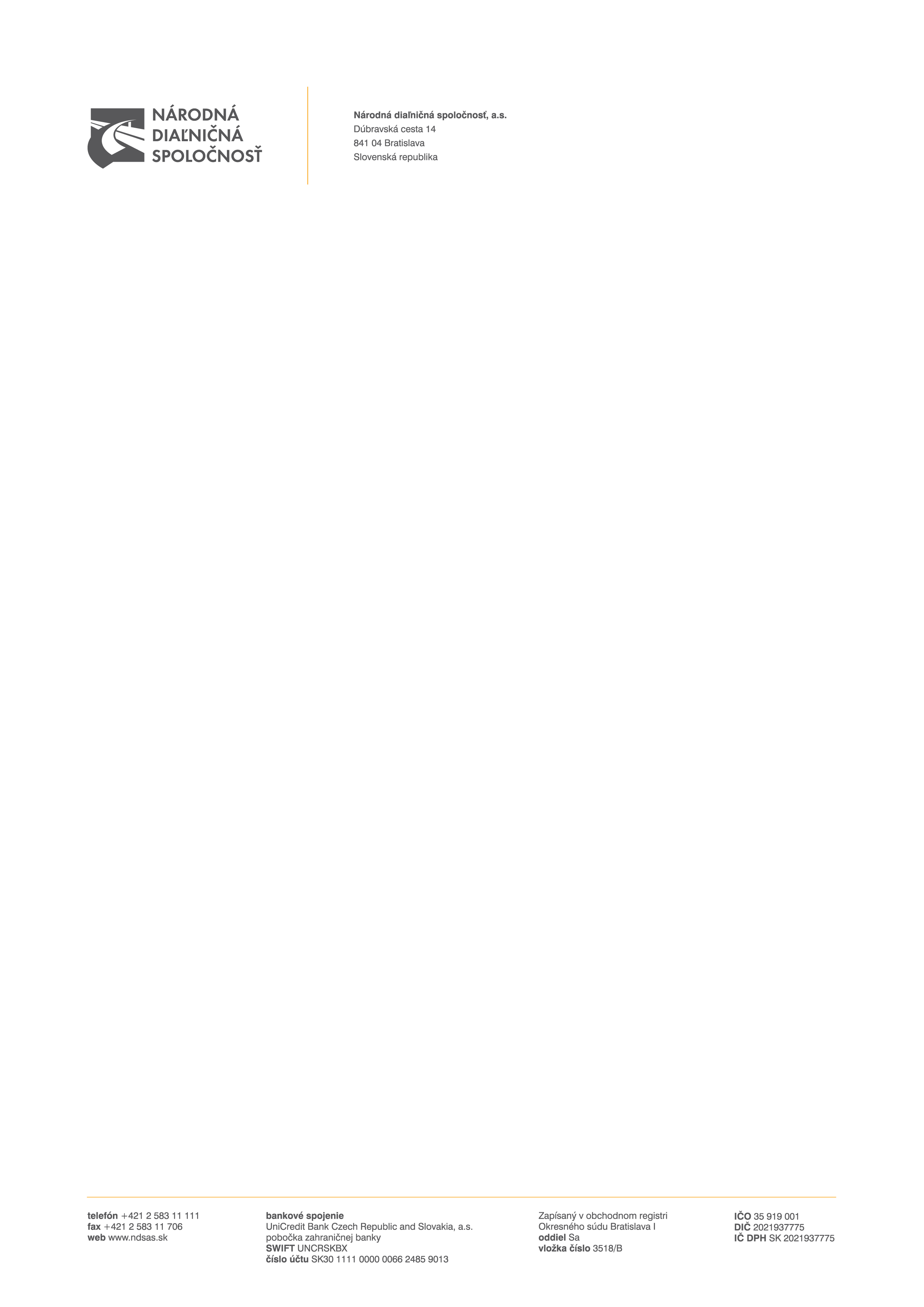 zadávanie PODLIMITNej ZÁKAZKyzadaná postupom nadlimitnej zákazky verejnej súťaže podľa § 66 ods. 7 písm. b)zákona č. 343/2015 Z. z. o verejnom obstarávaní a o zmene a doplnení niektorých zákonov v znení neskorších predpisovSÚŤAŽNÉ  PODKLADYPredmet zákazky:"Oprava diaľničného mosta ev.č. D1-096 Horná Streda"DRUH ZÁKAZKY: uskutočnenie stavebných prácaktualizované 12.06.202405/2024Obsah súťažných podkladovA.1 POKYNY PRE UCHÁDZAČOVČasť I.Všeobecné informácie1	Identifikácia verejného obstarávateľa2	Predmet zákazky3	Rozdelenie  predmetu zákazky4	Variantné riešenie5	Miesto a termín plnenia predmetu zákazky6	Zdroj finančných prostriedkov7	Typ zmluvy8	Lehota viazanosti ponukyČasť II.Komunikácia a vysvetľovanie9    Komunikácia medzi verejným obstarávateľom a záujemcami/uchádzačmi10	 Vysvetlenie informácií 11	Obhliadka miesta plnenia predmetu zákazkyČasť III.Príprava ponuky12	Forma a spôsob predkladania ponuky13	Jazyk ponuky14	Mena a ceny uvádzané v ponuke15	Zábezpeka16	Obsah ponuky17	Náklady na prípravu ponukyČasť IV.Predkladanie ponuky18	Predloženie ponuky19	Registrácia a autentifikácia uchádzača20	Lehota na predkladanie ponuky21	Doplnenie, zmena a odvolanie ponukyČasť V.Otváranie a vyhodnotenie ponúk22	Otváranie ponúk (on-line sprístupnenie)23	Preskúmanie ponúk24	Dôvernosť procesu verejného obstarávania25	Vyhodnocovanie ponúk 26	Vyhodnotenie splnenia podmienok účasti uchádzačov 27	Oprava chýbČasť VI.Prijatie ponuky28	Informácie o výsledku vyhodnotenia ponúk29	Uzavretie zmluvy30	Zrušenie verejného obstarávaniaA.2 Kritériá na hodnotenie ponúk a PRAVIDLÁ ich uplatnenia

B.1 OPIS PREDMETU ZÁKAZKYB.2  SPÔSOB URČENIA CENYB.3  OBCHODNÉ PODMIENKY plneNIA PREDMETU ZÁKAZKYPRÍLOHY K SÚŤAŽNÝM PODKLADOMPríloha č. 1 k časti A.1	- 	Všeobecné informácie o uchádzačoviPríloha č. 2 k časti A.1 	-	Jednotný európsky dokument (ďalej len „JED“)Príloha č. 1 k časti A.2	-	Návrh na plnenie kritéria – Kritérium K1 a K2Príloha č. 1 k časti B.1	-	Projektová dokumentáciaPríloha č. 1 k časti B.2	-	Výkaz výmer (zároveň Príloha č. 2 k zmluve o dielo)Príloha č. 1 k časti B.3	-    Zoznam subdodávateľov a podiel subdodávok (zároveň príloha č.5                                                k Zmluve o dielo) Príloha č. 2 k časti B.3	- 	 Metodický pokyn Ministerstva dopravy a výstavby SR č. 19/2022        							      (zároveň príloha č. 6 k Zmluve o dielo)Príloha č. 3 k časti B.3	-	 Tabuľka údajov o úpravách ceny v dôsledku zmien nákladov       								(zároveň príloha č. 7 k Zmluve o dielo)Príloha č. 4 k časti B.3	-	 Vzor splnomocnenia (zároveň príloha č. 8 k Zmluve o dielo)Príloha č. 5 k časti B.3	-	Čestné vyhlásenie (zároveň príloha č. 9 k Zmluve o dielo)Príloha č. 6 k časti B.3 -       Zoznam a kontaktné údaje osôb konajúcich za objednávateľa vo veciach technických a Technický dozor objednávateľa (zároveň príloha č. 10 k Zmluve o dielo)A.1 POKYNY PRE UCHÁDZAČOVČasť I.Všeobecné informácieIdentifikácia verejného obstarávateľa Názov organizácie:						     Národná diaľničná spoločnosť a.s.Sídlo organizácie:							Dúbravská cesta 14, 841 04  BratislavaIČO:											    	35 919 001IČ DPH: 										SK 2021937775Bankové spojenie: 						    	UniCredit Bank Czech Republic and Slovakia a.s., 													pobočka zahraničnej bankyIBAN:											SK30 1111 0000 0066 2485 9013BIC/SWIFT: 			 						UNCRSKBXInternetová adresa organizácie (URL):	www.ndsas.sk Profil verejného obstarávateľa:		https://www.uvo.gov.sk/vyhladavanie/vyhladavanie-  profilov/detail/9127Kontaktná osoba:								JUDr. Klaudia AlmanováTelefón:										+421 2 5831 1715E-mail: 											klaudia.almanova@ndsas.sk 2		Predmet zákazky											Predmet zákazky je v súlade s § 3 ods. 3 zákona č. 343/2015 Z. z. o verejnom obstarávaní a o zmene a doplnení niektorých zákonov v znení neskorších predpisov (ďalej len „Zákon“) zákazka na uskutočnenie stavebných prác s predmetom podrobne vymedzeným v týchto súťažných podkladoch (ďalej len „týchto SP“ alebo „SP“). 	Názov predmetu zákazky: „Oprava diaľničného mosta ev.č. D1-096 Horná Streda“Stručný opis predmetu zákazky:Predmetom zákazky je oprava mosta ev.č. D1-096 v správe SSÚD Trnava, pričom stavebné práce budú vykonávané v rozsahu a v zmysle projektovej dokumentácie, súťažných podkladov a v kvalite požadovanej v zmysle Technicko-kvalitatívnych podmienok (ďalej len „TKP“), noriem a predpisov platných v čase realizácie predmetu zákazky. TKP a technické podmienky (ďalej len „TP“) sú dostupné na stránke www.ssc.sk. Podrobné vymedzenie predmetu zákazky tvorí časť B.1 Opis predmetu zákazky týchto SP.Postup vo verejnom obstarávaní: Podľa určenej výšky predpokladanej hodnoty zákazky a v súlade s § 5 ods. 1 a 2 Zákona patrí podľa finančného limitu predmetná zákazka do kategórie podlimitných zákaziek. Z dôvodu dodržania postupov pri verejnom obstarávaní verejný obstarávateľ zadáva zákazku postupom verejnej súťaže s pravidlami pre nadlimitnú zákazku.Komisia vyhodnotí predložené ponuky podľa § 53 Zákona s použitím ustanovenia § 66 ods. 7 písm. b) Zákona: „ ... vyhodnotenie ponúk z hľadiska splnenia požiadaviek na predmet zákazky a vyhodnotenie splnenia podmienok účasti sa uskutoční po vyhodnotení ponúk na základe kritérií na vyhodnotenie ponúk“. V súlade s § 55 ods. 1 Zákona verejný obstarávateľ vyhodnotí splnenie požiadaviek na predmet zákazky u uchádzača, ktorý sa umiestnil na prvom mieste v poradí.Číselný kód pre hlavný predmet a doplňujúce predmety z Hlavného slovníka Spoločného slovníka obstarávania, prípadne alfanumerický kód z Doplnkového slovníka Spoločného slovníka obstarávania (CPV/SSO):45221119-9 Stavebné práce na obnove mostov45111000-8 Demolácie, úpravy staveniska a vyčisťovacie práce45221110-6 Stavebné práce na mostoch45223100-7 Montáž kovových konštrukcií45223500-1 Konštrukcie zo železobetónu45410000-4 Omietkárske práceCelková predpokladaná hodnota zákazky: 2 112 934.98 Eur bez dane z pridanej hodnoty (ďalej len  „DPH“).  Rozdelenie  predmetu zákazky3.1		Verejný obstarávateľ nepovoľuje rozdelenie predmetu zákazky na časti. 3.2	     Odôvodnenie nerozdelenia predmetu zákazky:Verejný obstarávateľ odôvodňuje nerozdelenie zákazky na časti tým, že pred vyhlásením postupu zadávania zákazky dôkladne zvážil a vzal do úvahy všetky skutočnosti, ktoré sa týkajú vhodnosti, resp. nevhodnosti rozdelenia predmetnej zákazky na časti. Pri realizácii opravy mosta jednotlivé technologické operácie na seba bezprostredne naväzujú, preto je nutné, aby opravu realizoval jeden zhotoviteľ, ktorý bude spĺňať potrebné kvalitatívne a odborné požiadavky verejného obstarávateľa, a ktorý po dodaní samostatného diela následne preberie záruku za každé samostatné dielo. Nie je možné zákazku rozdeliť medzi viacerých zhotoviteľov, nakoľko ich koordinácia pri jednotlivých technológiách by bola značne problémová3.3	Uchádzač predloží ponuku na celý predmet zákazky.Variantné riešenie4.1		Uchádzačom sa neumožňuje  predložiť variantné riešenie.4.2		Ak súčasťou ponuky bude aj variantné riešenie, nebude takéto variantné riešenie zaradené 			do vyhodnotenia ponúk a bude sa naň hľadieť, akoby nebolo predložené.  Miesto a termín plnenia predmetu zákazky5.1		Miesto plnenia predmetu zákazky: Slovenská republika	Základné údaje o mostnom objekte ev.č. D1-096:Umiestnenie stavby - kraj:						Trnavský / TrenčianskyUmiestnenie stavby - okres:						Piešťany / Nové Mesto nad VáhomUmiestnenie stavby - katastrálne územie:		Piešťany / Horná StredaSprávca mosta:										NDS, a.s., SSÚD Trnava5.2		Trvanie predmetu zákazky nesmie byť dlhšie ako 28 týždňov (196 dní) odo dňa začatia realizácie prác. Verejný obstarávateľ požaduje, aby uchádzač zabezpečil vykonávanie prác 7 dní v týždni (aj počas víkendov a štátnych sviatkov) 24 hodín denne. Vzhľadom na uvedené si uchádzač do ceny zahrnie náklady na nočnú prácu vrátane všetkého potrebného technického vybavenia, aby mohol práce 24 hodín denne realizovať. Podrobné vymedzenie miesta plnenia a predpokladaného termínu plnenia predmetu zákazky je v časti B.1 Opis predmetu zákazky a v časti B.3 Obchodné podmienky plnenia predmetu zákazky, ktoré sú neoddeliteľnou súčasťou týchto SP.6		Zdroj finančných prostriedkov6.1		Predmet zákazky bude financovaný z vlastných zdrojov verejného obstarávateľa.6.2	Verejný obstarávateľ neposkytuje zálohy ani preddavky na plnenie Zmluvy o dielo.7	Typ Zmluvy7.1		Výsledok postupu verejného obstarávania: uzavretie Zmluvy o dielo podľa § 536 a nasl. zákona č. 513/1991 Zb. Obchodného zákonníka v znení neskorších predpisov (ďalej len „Zmluva“).7.2		Vymedzenie zmluvných podmienok na dodanie predmetu zákazky tvoria časti B.1 Opis predmetu zákazky, B.2 Spôsob určenia ceny a B.3 Obchodné podmienky dodania predmetu zákazky, ktoré sú neoddeliteľnou súčasťou týchto SP.Lehota viazanosti ponukyUchádzač je viazaný svojou ponukou 9 (deväť) mesiacov od uplynutia lehoty na predkladanie ponúk.	V prípade, ak bude podaná námietka pri postupe verejného obstarávateľa a začaté konanie o námietkach pred uzavretím Zmluvy podľa § 170 Zákona, bude to mať podľa Zákona odkladný účinok na konanie verejného obstarávateľa, okrem námietok podľa § 170 ods. 3 písm. g) Zákona alebo ak bude začatá kontrola postupu verejného obstarávateľa pred uzavretím Dohody podľa Zákona a Úrad pre verejné obstarávanie (ďalej len „úrad“) vydá rozhodnutie o predbežnom opatrení, ktorým pozastaví konanie verejného obstarávateľa, lehoty verejnému obstarávateľovi v súlade s § 173 Zákona neplynú. Verejný obstarávateľ oznámi uchádzačom predĺženie lehoty viazanosti ponúk, ktorá nesmie byť dlhšia ako 12 mesiacov od uplynutia lehoty na predkladanie ponúk. 	Uchádzači sú svojou ponukou viazaní do uplynutia lehoty verejným obstarávateľom oznámenej, resp. primerane predĺženej lehoty viazanosti ponúk podľa bodu 8.2 časti A.1 Pokyny pre uchádzačov týchto SP.Časť II.Komunikácia a vysvetľovanieKomunikácia medzi verejným obstarávateľom a záujemcami/uchádzačmiKomunikácia medzi verejným obstarávateľom a záujemcami/uchádzačmi sa bude uskutočňovať v štátnom (slovenskom) jazyku a spôsobom, ktorý zabezpečí úplnosť a obsah týchto údajov uvedených v ponuke, podmienkach účasti a zaručí ochranu dôverných a osobných údajov uvedených v týchto dokumentoch. Komunikácia a výmena informácií medzi verejným obstarávateľom                                           a záujemcami/uchádzačmi bude prebiehať písomne prostredníctvom elektronických prostriedkov podľa  podmienok uvedených § 20 Zákona.Verejný obstarávateľ bude na komunikáciu so záujemcami/uchádzačmi používať elektronický prostriedok, ktorým je komunikačné rozhranie systému JOSEPHINE (ďalej len „JOSEPHINE“). Tento spôsob komunikácie sa týka akejkoľvek komunikácie a podaní medzi verejným obstarávateľom a záujemcami/uchádzačmi.JOSEPHINE je na účely tohto verejného obstarávania softvér na elektronizáciu zadávania verejných zákaziek. JOSEPHINE je webová aplikácia na doméne https://josephine.proebiz.com. Na bezproblémové používanie systému JOSEPHINE je nutné používať jeden z podporovaných internetových prehliadačov:- Microsoft Edge, Microsoft Internet Explorer verzia 11.0 a vyššia, - Mozilla Firefox verzia 13.0 a vyššia alebo - Google Chrome.Pravidlá pre doručovanie – zásielka sa považuje za doručenú záujemcovi/uchádzačovi, ak jej adresát bude mať objektívnu možnosť oboznámiť sa s jej obsahom, tzn. akonáhle sa dostane zásielka do sféry jeho dispozície. Za okamih doručenia sa v systéme JOSEPHINE považuje okamih jej odoslania v systéme JOSEPHINE a to v súlade s funkcionalitou systému.Obsahom komunikácie prostredníctvom komunikačného rozhrania systému JOSEPHINE bude predkladanie ponúk, vysvetľovanie SP a požiadaviek uvedených v Oznámení o vyhlásemí verejného obstarávania (ďalej len „Oznámenie“), prípadné doplnenie SP, vysvetľovanie predložených ponúk, vysvetľovanie predložených dokladov, žiadosť o nápravu, námietky a akákoľvek ďalšia, výslovne neuvedená komunikácia v súvislosti s týmto verejným obstarávaním, s výnimkou prípadov, keď to výslovne vylučuje Zákon. Pokiaľ sa v SP vyskytujú požiadavky na predkladanie ponúk, vysvetľovanie SP a požiadaviek uvedených v Oznámení prípadné doplnenie SP, vysvetľovanie predložených ponúk, vysvetľovanie predložených dokladov, žiadosť o nápravu, námietky alebo akúkoľvek inú komunikáciu medzi verejným obstarávateľom a záujemcami/uchádzačmi, má sa na mysli vždy použitie komunikácie prostredníctvom komunikačného rozhrania systému JOSEPHINE. V prípade, že verejný obstarávateľ rozhodne aj o možnosti iného spôsobu komunikácie než prostredníctvom komunikačného rozhrania JOSEPHINE, tak v SP takúto skutočnosť zreteľne uvedie. Táto komunikácia sa týka i prípadov, kedy sa ponuka javí ako mimoriadne nízka ponuka. V takomto prípade komisia prostredníctvom komunikačného rozhrania systému JOSEPHINE požiada uchádzača o vysvetlenie, týkajúce sa predloženej ponuky a uchádzač musí doručiť prostredníctvom komunikačného rozhrania systému JOSEPHINE písomné odôvodnenie mimoriadne nízkej ponuky. Ak bude uchádzač alebo ponuka uchádzača z verejného obstarávania vylúčená, uchádzačovi bude prostredníctvom komunikačného rozhrania systému JOSEPHINE oznámené vylúčenie s uvedením dôvodu a lehoty, v ktorej môže byť doručená námietka. Úspešnému uchádzačovi bude prostredníctvom komunikačného rozhrania systému JOSEPHINE zaslané oznámenie, že sa jeho ponuka prijíma. Akákoľvek komunikácia verejného obstarávateľa či záujemcu/uchádzača s treťou osobou (treťou osobou sa rozumie subjekt odlišný od záujemcu, resp. uchádzača) v súvislosti s týmto verejným obstarávaním bude prebiehať spôsobom, ktorý stanoví Zákon a bude realizovaná mimo komunikačné rozhranie systému JOSEPHINE.Ak je odosielateľom zásielky verejný obstarávateľ, tak záujemcovi/uchádzačovi bude na ním určený kontaktný e-mail/e-maily bezodkladne odoslaná informácia o tom, že k predmetnej zákazke existuje nová zásielka/správa. Záujemca/uchádzač sa prihlási do systému a v komunikačnom rozhraní zákazky bude mať zobrazený obsah komunikácie – zásielky, správy. Záujemca/uchádzač si môže v komunikačnom rozhraní zobraziť celú históriu o svojej komunikácii s verejným obstarávateľom. Ak je odosielateľom zásielky záujemca/uchádzač, tak po prihlásení do systému JOSEPHINE môže predmetnému obstarávaniu prostredníctvom komunikačného rozhrania odosielať správy a potrebné prílohy verejnému obstarávateľovi. Takáto zásielka sa považuje za doručenú verejnému obstarávateľovi okamihom jej odoslania v systéme JOSEPHINE v súlade s funkcionalitou systému. Verejný obstarávateľ odporúča záujemcom/uchádzačom, ktorí si vyhľadali obstarávania prostredníctvom webovej stránky verejného obstarávateľa, resp. v systéme JOSEPHINE (https://josephine.proebiz.com), a zároveň ktorí chcú byť informovaní o prípadných aktualizáciách týkajúcich sa konkrétneho obstarávania prostredníctvom notifikačných e-mailov, aby v danom obstarávaní zaklikli tlačidlo „ZAUJÍMA MA TO“ (v pravej hornej časti obrazovky). Záujemci/uchádzači, ktorí odporúčanie nebudú akceptovať sa vystavujú riziku, že im obsah informácií k predmetnej zákazke nebude doručený.Verejný obstarávateľ umožňuje neobmedzený a priamy prístup elektronickými prostriedkami k SP a k prípadným všetkým doplňujúcim podkladom. SP a prípadné vysvetlenie alebo doplnenie SP alebo vysvetlenie požiadaviek uvedených v Oznámení, podmienok účasti vo verejnom obstarávaní, informatívneho dokumentu alebo inej sprievodnej dokumentácie budú verejným obstarávateľom zverejnené ako elektronické dokumenty v profile verejného obstarávateľa https://www.uvo.gov.sk/vyhladavanie/vyhladavanie-  profilov/detail/9127(ďalej len „profil“) a zároveň  v systéme JOSEPHINE.   Vysvetlenie informácií 10.1	V prípade nejasností alebo potreby vysvetlenia informácií potrebných na vypracovanie ponuky a na preukázanie splnenia podmienok účasti poskytnutých verejným obstarávateľom v lehote na predkladanie ponúk, môže ktorýkoľvek zo záujemcov požiadať o vysvetlenie informácií k predmetnej zákazke prostredníctvom komunikačného rozhrania systému JOSEPHINE.10.2	Prípadnú žiadosť o vysvetlenie informácií potrebných na vypracovanie ponuky a na preukázanie splnenia podmienok účasti verejný obstarávateľ odporúča záujemcom doručiť prostredníctvom komunikačného rozhrania systému JOSEPHINE „dostatočne vopred“. 10.3	Verejný obstarávateľ bezodkladne poskytne vysvetlenie informácií potrebných na vypracovanie ponuky a na preukázanie splnenia podmienok účasti všetkým záujemcom, ktorí sú mu známi v tejto zákazke, najneskôr však  šesť (6) dní pred uplynutím lehoty na predkladanie ponúk za predpokladu, že o vysvetlenie záujemca požiada dostatočne vopred.10.4	Verejný obstarávateľ primerane predĺži lehotu na predkladanie ponúk, ak vysvetlenie informácií potrebných na vypracovanie ponuky a na preukázanie splnenia podmienok účasti nie je poskytnuté v lehote podľa bodu 10.3 A.1 Pokyny pre uchádzačov SP, aj napriek tomu, že bolo vyžiadané dostatočne vopred alebo ak v dokumentoch potrebných na vypracovanie ponuky alebo na preukázanie splnenia podmienok účasti vykoná podstatnú zmenu. 10.5	Ak si vysvetlenie informácií potrebných na vypracovanie ponuky alebo na preukázanie splnenia podmienok účasti záujemca nevyžiada dostatočne vopred alebo jeho význam je z hľadiska prípravy ponuky nepodstatný, verejný obstarávateľ nie je povinný predĺžiť lehotu na predkladanie ponúk.Obhliadka miesta plnenia predmetu zákazky11.1	Verejný obstarávateľ neorganizuje obhliadku miesta plnenia predmetu zákazky. V prípade, ak má záujemca/uchádzač záujem vykonať obhliadku miesta plnenia predmetu zákazky, verejný obstarávateľ nebráni záujemcovi/uchádzačovi nijakým spôsobom ju vykonať, tzn., že miesto plnenia predmetu zákazky je po dohovore s príslušnou kontaktnou osobou plne sprístupnené. Predpokladá sa, že záujemca/uchádzač sa pred predložením ponuky s miestom plnenia predmetu zákazky dokonale oboznámi a do svojej ponuky zahrnie výsledok analýzy možných rizík a neistôt. Výdavky spojené s obhliadkou miesta plnenia predmetu zákazky znáša výlučne záujemca/uchádzač.11.2	Záujemcom sa odporúča vykonať obhliadku miesta plnenia predmetu zákazky, aby si sami overili a získali informácie nevyhnutné na prípravu a spracovanie ponuky. Výdavky spojené s obhliadkou miesta plnenia predmetu zákazky idú na ťarchu záujemcu.11.3	Záujemca môže vykonať obhliadku miesta plnenia predmetu zákazky po dohovore s kontaktnou osobou: 	- SSÚD Trnava, odborný referent mostov, tel. č. 0910 290 241, v pracovných dňoch od 08:00 hod. do 16:00 hod.Časť III.Príprava ponukyForma a spôsob predkladania ponukyUchádzač ponuku predkladá elektronicky v zmysle § 49 ods. 1 písm. a) Zákona a vložením do systému JOSEPHINE umiestnenom na webovej adrese https://josephine.proebiz.com/ za podmienok:12.1.1.  Elektronická ponuka sa vloží vyplnením ponukového formulára a vložením požadovaných dokladov a dokumentov v systéme JOSEPHINE umiestnenom na webovej adrese https://josephine.proebiz.com/.12.1.2   V predloženej ponuke prostredníctvom systému JOSEPHINE musia byť pripojené       požadované doklady (odporúčaný formát je „PDF“) tak, ako je uvedené v týchto SP.12.1.3   Ak ponuka obsahuje dôverné informácie, uchádzač ich v ponuke viditeľne označí.  Uchádzačom navrhovaná cena za dodanie požadovaného predmetu zákazky bude uvedená v ponuke uchádzača  spôsobom uvedeným v časti B.2 Spôsob určenia ceny týchto SP.Po úspešnom nahraní ponuky do systému JOSEPHINE je uchádzačovi odoslaný notifikačný informatívny e-mail (a to na emailovú adresu užívateľa uchádzača, ktorý ponuku nahral). 12.2	Dokumenty tvoriace ponuku, môže uchádzač predložiť ako originály v elektronickej podobe s kvalifikovaným elektronickým podpisom alebo ako zaručene konvertované listiny v zmysle ustanovenia § 35 a nasl. zákona č. 305/2013 Z. z. o elektronickej podobe výkonu pôsobnosti orgánov verejnej moci a o zmene a doplnení niektorých zákonov (zákon o e-Governmente) v znení neskorších predpisov, alebo len ako skeny originálov alebo úradne overených fotokópií týchto dokumentov. Pri predkladaní bankovej záruky a poistenia záruky uchádzač postupuje podľa bodov 15.4.2 a 15.4.3 časti A.1 Pokyny pre uchádzačov týchto SP.Znenie obchodných podmienok, ktoré sú súčasťou týchto SP v časti B.3 Obchodné podmienky dodania predmetu zákazky nemožno meniť, ani uvádzať výhrady, ktoré by odporovali týmto SP.13 Jazyk ponukyPonuky a ďalšie doklady a dokumenty vo verejnom obstarávaní sa predkladajú v štátnom jazyku Slovenskej republiky. Ak je doklad alebo dokument vyhotovený v cudzom jazyku, predkladá sa spolu s jeho úradným prekladom do štátneho jazyka Slovenskej republiky; to neplatí pre ponuky, doklady a dokumenty vyhotovené v českom jazyku. Ak sa zistí rozdiel v ich obsahu, rozhodujúci je úradný preklad do štátneho jazyka Slovenskej republiky.Ak ponuku predkladá uchádzač so sídlom mimo územia Slovenskej republiky a  doklad alebo dokument je vyhotovený v cudzom jazyku, predkladá sa takýto dokument spolu s jeho úradným prekladom do štátneho jazyka Slovenskej republiky, to neplatí pre ponuky, návrhy, doklady 
a dokumenty vyhotovené v českom jazyku. Ak sa zistí rozdiel v ich obsahu, rozhodujúci je úradný preklad v štátnom jazyku Slovenskej republiky.  Mena a ceny uvádzané v ponukeUchádzačom navrhovaná zmluvná cena za plnenie požadovaného predmetu zákazky, uvedená v ponuke uchádzača, bude vyjadrená v eurách (€, alebo EUR). Cena za plnenie predmetu zákazky musí byť stanovená podľa zákona Národnej rady Slovenskej republiky č.18/1996 Z. z. o cenách v znení neskorších predpisov (ďalej len „zákon o cenách“), vyhlášky Ministerstva financií Slovenskej republiky č. 87/1996 Z. z., ktorou sa vykonáva zákon o cenách.Ak je uchádzač platiteľom DPH, navrhovanú zmluvnú cenu uvedie v zložení:navrhovaná zmluvná cena bez DPHsadzba DPH a výška DPHnavrhovaná zmluvná cena vrátane DPHAk uchádzač nie je platiteľom DPH, uvedie navrhovanú zmluvnú cenu celkom. Skutočnosť či je, alebo nie je platiteľom DPH, upozorní/uvedie v ponuke v príslušnom Návrhu na plnenie kritéria (Príloha č. 1 k časti A.2 Kritériá na hodnotenie ponúk a pravidlá ich uplatnenia týchto SP).V prípade, ak je uchádzač v postavení zahraničnej osoby, riadi sa zákonom č. 222/2004 Z.z. o dani z pridanej hodnoty v znení neskorších predpisov.  ZábezpekaVerejný obstarávateľ vyžaduje, aby uchádzač zabezpečil viazanosť svojej ponuky zábezpekou. Zábezpeka je poskytnutie bankovej záruky, poistenie záruky alebo zloženie finančných prostriedkov na účet verejného obstarávateľa v banke alebo v pobočke zahraničnej banky.Výška zábezpeky je stanovená vo výške: 20 000,00 EUR (slovom: dvadsaťtisíc eur)Spôsoby zloženia zábezpeky:zložením finančných prostriedkov na bankový účet verejného obstarávateľa  v banke alebo v pobočke zahraničnej banky (ďalej len „banka“), aleboposkytnutím bankovej záruky za uchádzača, aleboposkytnutím poistenia záruky za uchádzačaSpôsob zloženia zábezpeky si vyberie uchádzač podľa nižšie uvedených podmienok zloženia.Podmienky zloženia zábezpeky15.4.1	Zloženie finančných prostriedkov na bankový účet verejného obstarávateľa15.4.1.1  	Finančné prostriedky vo výške podľa bodu 15.2 časti A.1 Pokyny pre uchádzačov týchto SP musia byť zložené na účet verejného obstarávateľa určený pre zábezpeky vedenom v banke Všeobecná úverová banka, a.s., na číslo účtu:IBAN:						    SK71 0200 0000 0019 7794 5651SWIFT (BIC) kód:		    SUBASKBX
Variabilný symbol:			0120241030215.4.1.2  	Finančné prostriedky musia byť pripísané na účet verejného obstarávateľa najneskôr v  lehote na predkladanie ponúk podľa bodu 20.1 časti A.1 Pokyny pre uchádzačov týchto SP. Doba platnosti zábezpeky formou zloženia finančných prostriedkov na účet verejného obstarávateľa trvá až do uplynutia lehoty viazanosti ponúk.15.4.1.3 Ak finančné prostriedky nebudú zložené na účte verejného obstarávateľa podľa bodov 15.4.1.1 a  15.4.1.2, bude ponuka uchádzača z verejnej súťaže vylúčená. Verejný obstarávateľ odporúča, aby uchádzač doložil k svojej ponuke výpis z bankového účtu o vklade požadovanej čiastky na daný účet verejného obstarávateľa.15.4.2	Poskytnutie bankovej záruky za uchádzača15.4.2.1	V prípade, že uchádzač použije možnosť poskytnutia bankovej záruky podľa bodu 15.3.2 časti A.1 Pokyny pre uchádzačov týchto SP je povinný predložiť v ponuke predloženej prostredníctvom systému JOSEPHINE kópiu (scan originálu) bankovej záruky.15.4.2.1.1	Originál bankovej záruky vystavený bankou musí uchádzač doručiť verejnému obstarávateľovi v uzatvorenej obálke v lehote na predkladanie ponúk osobne alebo poštou na adresu verejného obstarávateľa:Národná diaľničná spoločnosť, a.s.Dúbravská cesta 14841 04 Bratislava.Kontaktné miesto: prízemie - podateľňa v čase: pondelok až    piatok 8:00 –15:00 hod.15.4.2.1.2	Obálku s originálom bankovej záruky uchádzač označí „Verejná súťaž – neotvárať“ a doplní heslom: „Banková záruka –  Oprava mosta Horná Streda“15.4.2.2	Ak záručná listina nebude súčasťou ponuky podľa bodu 15.4.2.1, bude ponuka uchádzača z verejnej súťaže vylúčená.15.4.2.3	V záručnej listine musí banka písomne vyhlásiť, že uspokojí verejného obstarávateľa (veriteľa) za uchádzača do výšky finančných prostriedkov, ktoré veriteľ požaduje ako zábezpeku viazanosti ponuky uchádzača.15.4.2.4 Verejný obstarávateľ akceptuje predloženie bankovej záruky v podobe elektronického dokumentu, ktorý bude podpísaný kvalifikovaným elektronickým podpisom banky, resp. osobou/osobami oprávnenou/-ými za banku takýto dokument podpisovať.15.4.3	Poskytnutie poistenia záruky za uchádzača15.4.3.1	V prípade, že uchádzač použije možnosť poskytnutia poistenia záruky podľa bodu 15.3.3 časti A.1 Pokyny pre uchádzačov týchto SP, je povinný predložiť v ponuke predloženej prostredníctvom systému JOSEPHINE kópiu (scan originálu) poistenia záruky.15.4.3.1.1	Originál poistenia záruky musí uchádzač doručiť verejnému obstarávateľovi v uzatvorenej obálke v lehote na predkladanie ponúk osobne alebo poštou na adresu verejného obstarávateľa podľa bodu 15.4.2.1.1.15.4.3.1.2	Obálku s originálom poistenia záruky uchádzač označí „Verejná súťaž – neotvárať“ a doplní heslom: „Poistenie záruky – Oprava mosta Horná Streda“.15.4.3.2	Ak poistná listina nebude súčasťou ponuky podľa bodu 15.4.3.1, bude   ponuka uchádzača z verejnej súťaže vylúčená.15.4.3.3	V poistnej listine musí poisťovateľ písomne vyhlásiť, že uspokojí verejného obstarávateľa (veriteľa) za uchádzača do výšky finančných prostriedkov, ktoré veriteľ požaduje ako zábezpeku viazanosti ponuky uchádzača.15.4.3.4 Verejný obstarávateľ akceptuje predloženie poistenia záruky v podobe elektronického dokumentu, ktorý bude podpísaný kvalifikovaným elektronickým podpisom poisťovateľa, resp. osobou/osobami oprávnenou/-ými za poisťovateľa takýto dokument podpisovať.15.5	Podmienky uvoľnenia alebo vrátenia zábezpeky:15.5.1	Verejný obstarávateľ uvoľní alebo vráti uchádzačovi zábezpeku do (7) siedmich dní odo dňa:15.5.1.1	uplynutia lehoty viazanosti ponúk,15.5.1.2	márneho uplynutia lehoty na doručenie námietky, ak ho verejný obstarávateľ vylúčil z verejného obstarávania, alebo ak verejný obstarávateľ zruší použitý postup zadávania zákazky, alebo15.5.1.3	uzavretia Zmluvy 15.6	Zábezpeka prepadne v prospech verejného obstarávateľa, ak uchádzač v lehote viazanosti ponúk  odstúpi od svojej ponuky alebo ak neposkytne súčinnosť alebo odmietne uzavrieť Zmluvu podľa § 56 ods. 8 až 12 Zákona.15.7	Odstúpenie od svojej ponuky uchádzač bezodkladne oznámi prostredníctvom určeného spôsobu komunikácie verejnému obstarávateľovi.15.8	V prípade predĺženia lehoty viazanosti ponúk uchádzačov, verejný obstarávateľ oznámi uchádzačom cez systém JOSEPHINE novú lehotu viazanosti ponúk.15.8.1	Zábezpeka vo forme finančných prostriedkov zložených na bankový účet verejného obstarávateľa v prípade predĺženia lehoty viazanosti ponúk naďalej zabezpečuje viazanosť ponuky až do uplynutia predĺženej lehoty viazanosti ponúk,15.8.2	Platnosť zábezpeky vo forme bankovej záruky alebo poistenia záruky v prípade predĺženia lehoty viazanosti ponúk je uchádzač povinný predĺžiť a doručiť originál bankovej záruky alebo poistenia záruky, prípadne ich dodatok. Uchádzač môže nahradiť bankovú záruku alebo poistenie záruky zložením finančných prostriedkov na bankový účet verejného obstarávateľa v požadovanej výške v tejto lehote.15.8.3	V prípade predĺženia lehoty viazanosti ponúk bude verejný obstarávateľ postupovať v zmysle § 46 ods. 2 ZVO.  Obsah ponukyPonuka predložená uchádzačom elektronicky prostredníctvom systému JOSEPHINE musí obsahovať doklady v nasledovnom poradí:Titulný list ponuky s označením, z ktorého jednoznačne vyplýva, že ide o ponuku na predmet zákazky podľa týchto SP.Obsah ponuky (index – položkový zoznam) s odkazom na očíslované strany.Vyplnený  formulár „Všeobecné informácie o uchádzačovi“ (Príloha č. 1 k časti A.1 Pokyny pre uchádzačov týchto SP). V prípade, ak je uchádzačom  skupina dodávateľov, vyplní a predloží tento formulár každý jej člen. V prípade skupiny dodávateľov vystavenú plnú moc pre jedného z členov skupiny, ktorý bude oprávnený prijímať pokyny za všetkých a konať v mene všetkých ostatných členov skupiny, podpísanú všetkými členmi skupiny alebo osobou/osobami oprávnenými konať v danej veci za každého člena skupiny.Dokumenty/doklady preukazujúce splnenie požiadaviek na predmet zákazky tak ako sú požadované v časti B.1 Opis predmetu zákazky, bod 6. Ostatné požiadavky na predmet zákazky.Návrh Zmluvy podľa B.3 Obchodné podmienky plnenia predmetu zákazky s vyplnenými cenami (ak sú v Zmluve požadované) bez príloh k Zmluve. Návrh Zmluvy musí byť podpísaný uchádzačom, jeho štatutárnym orgánom alebo členom štatutárneho orgánu alebo iným zástupcom uchádzača, ktorý je oprávnený konať v mene uchádzača v záväzkových vzťahoch.V prípade, ak ponuku predkladá skupina dodávateľov, návrh Zmluvy musí byť podpísaný všetkými členmi skupiny alebo osobou/osobami oprávnenými konať v danej veci za každého člena skupiny. Zároveň v súlade s bodom 18.3.1 časti A.1 Pokyny pre uchádzačov týchto SP, v ponuke skupiny dodávateľov musí byť uvedený záväzok, že táto skupina dodávateľov v prípade prijatia jej ponuky verejným obstarávateľom za účelom riadneho plnenia Zmluvy vytvorí niektorú z právnych foriem uvedených v bode 18.4 časti A.1 Pokyny pre uchádzačov týchto SP, pričom sa odporúča, aby obsahom jej ponuky bola aspoň zmluva o budúcej zmluve o vytvorení príslušnej právnej formy.Vyplnenú Prílohu č. 1 Návrh na plnenie kritéria K1 a kritériá K2 k časti A.2 Kritériá na hodnotenie ponúk a pravidlá ich uplatnenia týchto SP - v elektronickej forme so zabudovanou matematikou vo formáte Microsoft Excel ٭.xls/*.xlsx, zároveň aj ako sken podpísaný uchádzačom, a to jeho štatutárnym orgánom alebo členom štatutárneho orgánu alebo iným zástupcom uchádzača, ktorý je oprávnený konať v mene uchádzača v záväzkových vzťahoch. Vyplnenú Prílohu č. 1 Špecifikácia ceny k časti B.2 Spôsob určenia ceny týchto SP - v elektronickej forme so zabudovanou matematikou vo formáte Microsoft Excel ٭.xls/*.xlsx a zároveň aj ako sken, podpísaný uchádzačom, a to jeho štatutárnym orgánom alebo členom štatutárneho orgánu alebo iným zástupcom uchádzača, ktorý je oprávnený konať v menej uchádzača v záväzkových vzťahoch.Verejný obstarávateľ v súlade s § 41 ods. 1 písm. a) zákona požaduje, aby uchádzač v ponuke uviedol podiel zákazky, ktorý má v úmysle zadať subdodávateľom, navrhovaných subdodávateľov a predmety subdodávok; za týmto účelom uchádzač predloží v ponuke vyplnenú Prílohu č. 1 Zoznam subdodávateľov a podiel subdodávok k časť B.3 Obchodné podmienky dodania predmetu zákazky týchto SP (údaje o osobe oprávnenej konať za subdodávateľa v rozsahu meno a priezvisko, adresa pobytu, dátum narodenia budú doplnené úspešným uchádzačom v rámci poskytnutia riadnej súčinnosti v súlade s bodom 29.9 časti A.1 Pokyny pre uchádzačov týchto SP). Uvedeným ustanovením nie je dotknutá zodpovednosť úspešného uchádzača za plnenie 	Zmluvy.	Doklad o zložení zábezpeky podľa bodu 15 časti 15 A.1 Pokyny pre uchádzačov týchto SP. V prípade, že uchádzač použije možnosť poskytnutia bankovej záruky podľa bodu 15.3.2 alebo poistenia záruky podľa bodu 15.3.3 časti A.1 Pokyny pre uchádzačov týchto SP je povinný predložiť v ponuke predloženej prostredníctvom systému JOSEPHINE kópiu bankovej záruky alebo poistenia záruky. Originál bankovej záruky vystavený bankou alebo poistenia záruky musí uchádzač doručiť verejnému obstarávateľovi v lehote na predkladanie ponúk podľa bodu 15.4.2.1.1 alebo podľa bodu 15.4.3.1.1 časti A.1 Pokyny pre uchádzačov týchto SP.16.12	Doklady preukazujúce splnenie podmienok účasti týkajúce sa osobného postavenia a technickej spôsobilosti alebo odbornej spôsobilosti, uvedených vo Výzve, prostredníctvom ktorých uchádzač preukazuje splnenie podmienok účasti vo verejnom obstarávaní požadované vo Výzve. Uchádzač môže doklady na preukázanie splnenia podmienok účasti predbežne nahradiť:a) Jednotným európskym dokumentom (ďalej len „JED“)JED tvorí Prílohu č. 2 k časti A.1 Pokyny pre uchádzačov týchto SP. Uchádzač vyplní časti 	I. 	až III. JED-u, zároveň mu je umožnené vyplniť len oddiel α: GLOBÁLNY ÚDAJ PRE 	VŠETKY PODMIENKY ÚČASTI časti IV. JED-u bez toho, aby musel vyplniť iné oddiely 	časti 	IV. JED-u.Ak uchádzač preukazuje finančné a ekonomické postavenie alebo technickú spôsobilosť 	alebo odbornú spôsobilosť prostredníctvom inej osoby, uchádzač je povinný predložiť JED 	aj 	pre túto osobu .V prípade, ak ponuku predkladá skupina dodávateľov, je potrebné predložiť JED pre 	každého 	člena skupiny osobitne .Ak sú požadované doklady pre verejného obstarávateľa priamo a bezodplatne prístupné v 	elektronických databázach, uchádzač v JED-e uvedie aj informácie potrebné na prístup do 	týchto elektronických databáz najmä internetovú adresu elektronickej databázy, akékoľvek 	identifikačné údaje a súhlasy potrebné na prístup do tejto databázy.b) Čestným vyhlásením podľa § 114 ods. 1 Zákona, v ktorom vyhlási, že spĺňa všetky 	podmienky účasti určené verejným obstarávateľom a poskytne verejnému obstarávateľovi na 	požiadanie doklady, ktoré čestným vyhlásením nahradil. Hospodársky subjekt môže v 	čestnom vyhlásení uviesť aj informácie o dokladoch, ktoré sú priamo a bezodplatne prístupné 	v elektronických databázach, vrátane informácií potrebných na prístup do týchto databáz a 	informácie o dokladoch, ktoré verejnému obstarávateľovi predložil v inom verejnom 	obstarávaní a sú naďalej platné.17     Náklady na prípravu ponukyVšetky náklady a výdavky spojené s prípravou a predložením ponuky znáša uchádzač bez finančného nároku voči verejnému obstarávateľovi, bez ohľadu na výsledok verejného obstarávania.Ponuky predložené elektronicky v lehote na predkladanie ponúk sa počas plynutia lehoty viazanosti ponúk a po uplynutí lehoty viazanosti ponúk, resp. predĺženej lehoty viazanosti uchádzačom nevracajú. Zostávajú uložené v predmetnej zákazke vytvorenej v systéme JOSEPHINE ako súčasť dokumentácie vyhláseného verejného obstarávania.  Časť IV.Predkladanie ponuky   Predloženie ponukyUchádzač predloží svoju ponuku v elektronickej podobe do systému JOSEPHINE, umiestnenom na webovej adrese: https://josephine.proebiz.com podľa bodu 12 časti A.1 týchto SP. Doručenie ponuky je zaznamenávané s presnosťou na sekundy. Systém JOSEPHINE považuje za čas vloženia ponuky okamih uloženia posledného súboru (dát) – nie čas začatia nahrávania ponuky, preto je potrebné predložiť ponuku (začať s nahrávaním) v dostatočnom časovom predstihu najmä s ohľadom na veľkosť ukladaných dát.Uchádzač môže predložiť len jednu ponuku. Ak uchádzač v lehote na predkladanie ponúk predloží viac ponúk, verejný obstarávateľ bude prihliadať len na ponuku, ktorá bola predložená ako posledná a na ostatné ponuky bude hľadieť ako na ponuky, ktoré boli predložené po lehote na predkladanie ponúk. Uchádzač nemôže byť v tom istom postupe zadávania zákazky členom skupiny dodávateľov, ktorá predkladá ponuku. Verejný obstarávateľ vylúči uchádzača, ktorý je súčasne členom skupiny dodávateľov.   Ak sa tejto zákazky zúčastní skupina dodávateľov:v jej ponuke musí byť uvedený záväzok, že táto skupina dodávateľov v prípade prijatia jej ponuky verejným obstarávateľom za účelom riadneho plnenia Zmluvy vytvorí niektorú z právnych foriem uvedených v  bode 18.4 A1 Pokyny pre uchádzačov týchto SP, pričom sa odporúča, aby obsahom jej ponuky bola aspoň zmluva o budúcej zmluve o vytvorení príslušnej právnej formy;ponuka musí byť podpísaná všetkými členmi skupiny dodávateľov spôsobom, ktorý ich právne zaväzuje.Za účelom riadneho plnenia Zmluvy skupina dodávateľov vytvorí v prípade prijatia jej ponuky zoskupenie bez právnej subjektivity napr. združenie bez právnej subjektivity podľa § 829 Občianskeho zákonníka (ďalej len „konzorcium“) alebo niektorú z obchodných spoločností podľa Obchodného zákonníka alebo inú právnu formu vhodnú na riadne plnenie Zmluvy.Ak skupina dodávateľov vytvorí v súlade s predchádzajúcim bodom niektorú z právnych foriem tam  uvedených, pred uzatvorením Zmluvy bude povinná preukázať, že  táto právna forma má spôsobilosť mať práva a povinnosti a spôsobilosť na právne úkony, ak príslušná právna forma môže byť nositeľom takejto spôsobilosti. Úspešný uchádzač preukazuje vyššie uvedené skutočnosti napr. v prípade zoskupenia bez právnej subjektivity uzatvorením zmluvy o vytvorení zoskupenia bez právnej subjektivity (napr. zmluvy o združení podľa § 829 Občianskeho zákonníka), v prípade obchodných spoločností podľa Obchodného zákonníka výpisom z Obchodného registra atď.,V  prípade zoskupenia bez právnej subjektivity zmluva o vytvorení tohto zoskupenia musí obsahovať:plnú moc jedného z účastníkov zoskupenia, ktorý bude mať postavenie hlavného účastníka zoskupenia, udelenú ostatnými účastníkmi zoskupenia na všetky právne úkony, ktoré sa budú uskutočňovať v mene všetkých účastníkov zoskupenia v súvislosti s predložením ponuky, pričom táto plná moc musí byť neoddeliteľnou súčasťou tejto Zmluvy;percentuálny podiel na zákazke, ktorí uskutočnia jednotliví účastníci zoskupenia, a uvedenie druhu podielu podľa konkrétnej činnosti. prehlásenie, že účastníci zoskupenia ručia spoločne a nerozdielne za záväzky voči verejnému obstarávateľovi, vzniknuté v súvislosti s plnením Zmluvy. Registrácia a autentifikácia uchádzača19.1 Uchádzač má možnosť sa registrovať do systému JOSEPHINE pomocou hesla alebo aj pomocou občianskeho preukazu s elektronickým čipom a bezpečnostným osobnostným kódom (eID).Predkladanie ponúk je umožnené iba autentifikovaným uchádzačom. Autentifikáciu je možné vykonať týmito spôsobmi:    v systéme JOSEPHINE registráciou a prihlásením pomocou občianskeho preukazu s elektronickým čipom a bezpečnostným osobnostným kódom (eID). V systéme je autentifikovaná spoločnosť, ktorú pomocou eID registruje štatutár danej spoločnosti. Autentifikáciu vykonáva poskytovateľ systému JOSEPHINE a to v pracovných dňoch v čase 8.00 – 16.00 hod., O dokončení autentifikácie je uchádzač informovaný e-mailom;    nahraním kvalifikovaného elektronického podpisu (napríklad podpisu eID) štatutára danej spoločnosti na kartu užívateľa po registrácii a prihlásení do systému JOSEPHINE. Autentifikáciu vykoná poskytovateľ systému JOSEPHINE a to v pracovných dňoch v čase 8.00 – 16.00 hod. O dokončení autentifikácie je uchádzač informovaný e-mailom;    vložením dokumentu preukazujúceho osobu štatutára na kartu užívateľa po registrácii, ktorý je podpísaný elektronickým podpisom štatutára, alebo prešiel zaručenou konverziou. Autentifikáciu vykoná poskytovateľ systému JOSEPHINE a to v pracovných dňoch v čase 8.00 – 16.00 hod. O dokončení autentifikácie je uchádzač informovaný e-mailom;    vložením plnej moci na kartu užívateľa po registrácii, ktorá je podpísaná elektronickým podpisom štatutára aj splnomocnenou osobou, alebo prešla zaručenou konverziou. Autentifikáciu vykoná poskytovateľ systému JOSEPHINE a to v pracovných dňoch v čase 8.00 – 16.00 hod. O dokončení autentifikácie je uchádzač informovaný e-mailom;Autentifikovaný uchádzač si po prihlásení do systému JOSEPHINE v prehľade - zozname obstarávaní vyberie predmetné obstarávanie a vloží svoju ponuku do určeného formulára na príjem ponúk, ktorý nájde v záložke „Ponuky a žiadosti“.Uchádzač svoju ponuku identifikuje uvedením obchodného mena alebo názvu, sídla, miesta podnikania alebo obvyklého pobytu uchádzača a heslom súťaže „Oprava mosta Horná Streda“. 	 Lehota na predkladanie ponukyLehota na predkladanie ponúk je uvedená v Oznámení. Ponuka uchádzača predložená po uplynutí lehoty na predkladanie ponúk sa nesprístupní.  Doplnenie, zmena a odvolanie ponukyUchádzač môže predloženú ponuku dodatočne doplniť, zmeniť alebo odvolať do uplynutia lehoty na predkladanie ponúk. Doplnenie, zmenu alebo odvolanie ponuky je možné vykonať späť vzatím  pôvodnej ponuky. Uchádzač pri odvolaní ponuky postupuje obdobne ako pri vložení prvotnej ponuky (kliknutím na tlačidlo „Stiahnuť ponuku“ a predložením novej ponuky).Uchádzači sú svojou ponukou viazaní do uplynutia lehoty oznámenej verejným obstarávateľom, resp. predĺženej lehoty viazanosti ponúk podľa rozhodnutia verejného obstarávateľa. Prípadné predĺženie lehoty bude uchádzačom dostatočne vopred oznámené formou elektronickej komunikácie v systéme JOSEPHINE.Časť V.Otváranie a vyhodnotenie ponúk     Otváranie ponúk (on-line sprístupnenie)Dátum a hodina otvárania ponúk sú uvedené v Oznámení.Otváranie ponúk sa uskutoční elektronicky, a to on-line sprístupnením ponúk v systéme JOSEPHINE.Verejný obstarávateľ umožní účasť na otváraní ponúk všetkým uchádzačom, ktorí predložili ponuku v lehote na predkladanie ponúk, pričom umožnením účasti na otváraní ponúk sa rozumie ich sprístupnenie prostredníctvom príslušnej funkcionality v systéme JOSEPHINE všetkým uchádzačom, ktorí predložili ponuku spôsobom podľa bodu 18 týchto SP. Verejný obstarávateľ najneskôr do 5 (piatich) pracovných dní odo dňa otvárania ponúk zašle prostredníctvom elektronickej komunikácie v systéme JOSEPHINE všetkým uchádzačom, ktorí predložili ponuky v lehote na predkladanie ponúk zápisnicu z otvárania ponúk, ktorá obsahuje údaje podľa § 52 ods. 2 Zákona. Preskúmanie ponúkVerejný obstarávateľ zriadi, v súlade s § 51 Zákona, za účelom preskúmania a vyhodnotenia ponúk najmenej trojčlennú komisiu, ktorá začne svoju činnosť otváraním ponúk.   Preskúmanie a vyhodnocovanie ponúk komisiou je neverejné.Komisia v úvode svojej činnosti posúdi zloženie zábezpeky – ak bola požadovaná.    Verejný obstarávateľ vylúči ponuku, ak uchádzač nezložil zábezpeku podľa určených podmienok.    Do procesu vyhodnocovania ponúk budú zaradené tie ponuky, ktoré:boli doručené elektronicky prostredníctvom systému JOSEPHINE v lehote predkladania ponúk,obsahujú náležitosti uvedené v bode 16 časti A.1 Pokyny pre uchádzačov týchto              SP,zodpovedajú požiadavkám a podmienkam uvedeným v Oznámení a v týchto SP.Platnou ponukou je ponuka, ktorá zároveň neobsahuje žiadne obmedzenia alebo výhrady, ktoré sú v rozpore s požiadavkami a podmienkami uvedenými verejným obstarávateľom v Oznámení a v týchto SP.23.6	Ponuka uchádzača, ktorá nebude spĺňať stanovené požiadavky bude z verejného obstarávania vylúčená. Uchádzačovi bude oznámené vylúčenie jeho ponuky s uvedením dôvodu vylúčenia a lehoty, v ktorej môže byť doručená námietka podľa § 170 ods. 4 písm. d) Zákona.  Dôvernosť procesu verejného obstarávaniaČlenovia komisie, ktorí vyhodnocujú ponuky, nesmú poskytovať počas vyhodnocovania ponúk informácie o obsahu ponúk. Na členov komisie, ktorí vyhodnocujú ponuky, sa vzťahujú ustanovenia podľa § 22 Zákona.Verejný obstarávateľ je povinný zachovávať mlčanlivosť o informáciách označených ako dôverné, ktoré im uchádzač alebo záujemca poskytol; na tento účel uchádzač alebo záujemca označí, ktoré skutočnosti považuje za dôverné. Za dôverné informácie je na účely Zákona možné označiť výhradne obchodné tajomstvo, technické riešenia a predlohy, návody, výkresy, projektové dokumentácie, modely, spôsob výpočtu jednotkových cien a ak sa neuvádzajú jednotkové ceny, ale len cena, tak aj spôsob výpočtu ceny a vzory. Týmto ustanovením nie sú dotknuté ustanovenia Zákona a ani ustanovenia, ukladajúce prevádzkovateľovi elektronického prostriedku, prostredníctvom ktorého sa verejné obstarávanie realizuje, sprístupniť dokumenty a informácie  týkajúce sa verejného obstarávania a tiež povinnosti zverejňovania zmlúv podľa osobitného predpisu.25   Vyhodnotenie ponúk Komisia vyhodnotí predložené ponuky podľa § 53 Zákona s použitím ustanovenia § 66 ods. 7 písm. b) Zákona: „...vyhodnotenie ponúk z hľadiska splnenia požiadaviek na predmet zákazky a vyhodnotenie splnenia podmienok účasti sa uskutoční po vyhodnotení ponúk na základe kritérií na vyhodnotenie ponúk“. V súlade s § 55 ods. 1 Zákona verejný obstarávateľ vyhodnotí splnenie podmienok účasti na predmet zákazky u uchádzača, ktorý sa umiestnil na prvom mieste v poradí.   Vyhodnocovanie splnenia podmienok účasti uchádzačovKomisia vyhodnotí splnenie podmienok účasti uchádzačov podľa § 40 s použitím ustanovenia § 66 ods. 7 písm. b) Zákona: „...vyhodnotenie ponúk z hľadiska splnenia požiadaviek na predmet zákazky a vyhodnotenie splnenia podmienok účasti sa uskutoční po vyhodnotení ponúk na základe kritérií na vyhodnotenie ponúk“. V súlade s § 55 ods. 1 Zákona verejný obstarávateľ vyhodnotí splnenie podmienok účasti na predmet zákazky u uchádzača, ktorý sa umiestnil na prvom mieste v poradí.Tohto verejného obstarávania sa nemôžu zúčastniť hospodárske subjekty so sídlom v treťom štáte, s ktorým nemá Slovenská republika alebo Európska únia uzavretú medzinárodnú zmluvu zaručujúcu rovnaký a účinný prístup k verejnému obstarávaniu v tomto treťom štáte pre hospodárske subjekty so sídlom v Slovenskej republike.Komisia vylúči uchádzača z verejného obstarávania v prípadoch podľa § 40 ods. 6 až 8 Zákona, a tiež v prípade, že uchádzač má sídlo v treťom štáte, s ktorým nemá Slovenská republika alebo Európska únia uzavretú medzinárodnú zmluvu zaručujúcu rovnaký a účinný prístup k verejnému obstarávaniu v tomto treťom štáte pre hospodárske subjekty so sídlom v Slovenskej republike.Oprava chýbAk komisia identifikuje nezrovnalosti alebo nejasnosti v informáciách alebo dôkazoch, ktoré uchádzač poskytol, písomne požiada o vysvetlenie ponuky a ak je to potrebné aj o predloženie dôkazov. Vysvetlením ponuky nemôže dôjsť k jej zmene. Za zmenu ponuky sa nepovažuje odstránenie zrejmých chýb v písaní a počítaní.Zrejmé matematické chyby, zistené pri vyhodnocovaní ponúk, budú opravené v prípade:  rozdielu medzi sumou uvedenou číslom a sumou uvedenou slovom; platiť bude suma uvedená správne,  rozdielu medzi jednotkovou cenou a celkovou cenou, ak uvedená chyba vznikla dôsledkom nesprávneho násobenia jednotkovej ceny množstvom; platiť bude správny súčin jednotkovej ceny a množstva,  preukázateľne hrubej chyby pri jednotkovej cene v desatinnej čiarke; platiť bude jednotková cena s opravenou desatinnou čiarkou, celková cena položky bude odvodená od takto opravenej jednotkovej ceny,  nesprávne spočítanej sumy vo vzájomnom súčte alebo medzisúčte jednotlivých položiek; platiť bude správny súčet, resp. medzisúčet jednotlivých položiek a pod.O každej vykonanej oprave bude uchádzač bezodkladne upovedomený. Uchádzač bude v takom prípade požiadaný o vysvetlenie ponuky podľa § 53 ods. 1 Zákona a o predloženie súhlasu s vykonanou opravou.Časť VI.Prijatie ponukyInformácie o výsledku vyhodnotenia ponúkVerejný obstarávateľ po vyhodnotení ponúk, a po odoslaní všetkých oznámení o vylúčení uchádzača, bezodkladne oznámi všetkým dotknutým uchádzačom, výsledok vyhodnotenia ponúk, vrátane poradia uchádzačov a súčasne uverejní informáciu o výsledku vyhodnotenia ponúk a poradie uchádzačov v profile a v systéme JOSEPHINE. Dotknutým uchádzačom je uchádzač, ktorého ponuka sa vyhodnocovala, vylúčený uchádzač, ktorému plynie lehota na podanie námietok proti vylúčeniu a uchádzač, ktorý podal námietky proti vylúčeniu, pričom úrad o námietkach zatiaľ právoplatne nerozhodol. Úspešnému uchádzačovi alebo uchádzačom oznámi, že jeho ponuku alebo ponuky prijíma. Neúspešnému uchádzačovi oznámi, že neuspel a dôvody neprijatia jeho ponuky. V informácii o výsledku vyhodnotenia ponúk uvedie najmä identifikáciu úspešného uchádzača alebo uchádzačov, informáciu o charakteristikách a výhodách prijatej ponuky alebo ponúk, výsledok vyhodnotenia splnenia podmienok účasti u úspešného uchádzača a lehotu, v ktorej môže byť doručená námietka.	Uzavretie zmluvyUzavretá Zmluva nesmie byť v rozpore s týmito SP a s ponukou predloženou úspešným uchádzačom alebo uchádzačmi. Verejný obstarávateľ nesmie uzavrieť Zmluvu s uchádzačom alebo uchádzačmi, ktorí majú povinnosť zapisovať sa do registra partnerov verejného sektora a nie sú zapísaní v registri partnerov verejného sektora alebo ktorých subdodávatelia alebo subdodávatelia podľa osobitného predpisu,1 ktorí majú povinnosť zapisovať sa do registra partnerov verejného sektora1 a nie sú zapísaní v registri partnerov verejného sektora.2Zmluva s úspešným uchádzačom, ktorého ponuka bola prijatá, bude uzavretá najskôr jedenásty (11) deň odo dňa odoslania informácie o výsledku vyhodnotenia ponúk podľa § 55 Zákona, ak nebudú uplatnené revízne postupy, pri dodržaní postupu stanoveného v ustanovení § 56 Zákona.Úspešný uchádzač alebo uchádzači sú povinní poskytnúť verejnému obstarávateľovi riadnu súčinnosť potrebnú na uzavretie Zmluvy tak, aby mohla byť uzavretá do 10 (desať) pracovných dní odo dňa uplynutia lehoty podľa § 56 ods. 8 a 9 Zákona, ak boli na jej uzavretie písomne vyzvaní prostredníctvom komunikačného rozhrania  systému JOSEPHINE. Úspešný uchádzač alebo uchádzači,  ktorí majú povinnosť zapisovať sa do registra partnerov verejného sektora podľa zákona č. 315/2016 Z. z. o registri partnerov verejného sektora a o zmene a doplnení niektorých zákonov v znení neskorších predpisov (ďalej len „register partnerov verejného sektora“)  alebo ich subdodávatelia, ktorí majú povinnosť zapisovať sa do registra partnerov verejného sektora sú povinní na účely poskytnutia riadnej súčinnosti potrebnej na uzavretie Zmluvy mať v registri partnerov verejného sektora zapísaných konečných užívateľov výhod. Ak úspešný uchádzač alebo uchádzači odmietnu uzavrieť Zmluvu alebo nie sú splnené povinnosti podľa bodu 29.3 časti A.1 Pokyny pre uchádzačov týchto SP, verejný obstarávateľ môže uzavrieť Zmluvu s uchádzačom alebo uchádzačmi, ktorí sa umiestnili na nasledujúcom mieste. Uchádzač alebo uchádzači, ktorí sa umiestnili na nasledujúcom mieste v poradí, sú povinní splniť povinnosť podľa bodu 29.3 časti A.1 Pokyny pre uchádzačov týchto SP a poskytnúť verejnému obstarávateľovi riadnu súčinnosť, potrebnú na uzavretie Zmluvy tak, aby mohla byť uzavretá do 10 pracovných dní odo dňa, keď boli na jej uzavretie písomne vyzvaní prostredníctvom komunikačného rozhrania  systému JOSEPHINE. Verejný obstarávateľ môže v Oznámení určiť, že lehota uvedená v bodoch 29.3 až 29.4 je dlhšia ako 10 pracovných dní.Povinnosť byť zapísaný v registri partnerov verejného sektora sa nevzťahuje na toho, komu majú byť jednorazovo poskytnuté finančné prostriedky neprevyšujúce sumu 100 000 eur alebo na toho, komu majú byť poskytnuté viaceré čiastkové alebo opakujúce sa plnenia, ktorých hodnota v úhrne neprevyšuje sumu 250 000 eur, to neplatí, ak výšku štátnej pomoci alebo investičnej pomoci nemožno v čase zápisu do registra partnerov verejného sektora určiť. Úspešný uchádzač je povinný predložiť najneskôr v lehote stanovenej vo výzve na poskytnutie riadnej súčinnosti podpísanú Zmluvu vrátane všetkých jej príloh. Pri predkladaní Zmluvy v listinnej podobe je uchádzač povinný predložiť päť (5) rovnopisov Zmluvy. Nesplnenie tejto povinnosti bude verejný obstarávateľ považovať za neposkytnutie riadnej súčinnosti.	Verejný obstarávateľ vyžaduje, aby úspešný uchádzač v Zmluve najneskôr v čase jej uzavretia uviedol údaje o všetkých známych subdodávateľoch, údaje o osobe oprávnenej konať za subdodávateľa v rozsahu meno a priezvisko, adresa pobytu, dátum narodenia. (Príloha č. 5 Zoznam subdodávateľov a podiel subdodávok k Zmluvy). Nesplnenie tejto povinnosti bude verejný obstarávateľ považovať za neposkytnutie riadnej súčinnosti. 	V prípade, že úspešným uchádzačom je skupina dodávateľov, úspešný uchádzač je povinný najneskôr v lehote stanovenej vo výzve na poskytnutie riadnej súčinnosti predložiť relevantný doklad preukazujúci splnenie podmienky uvedenej v bode 18.5 tejto časti SP. Nesplnenie tejto povinnosti bude verejný obstarávateľ považovať za neposkytnutie riadnej súčinnosti.V prípade, že je úspešným uchádzačom skupina dodávateľov a Zmluva s verejným obstarávateľom bude na strane úspešného uchádzača podpísaná splnomocnenou osobou/osobami, úspešný uchádzač je povinný predložiť najneskôr v lehote stanovenej vo výzve na poskytnutie riadnej súčinnosti plnú moc splnomocnenej osoby/osôb, pričom v nej musí byť výslovne uvedené oprávnenie splnomocnenej osoby/ osôb na podpis Zmluvy (ak takáto plná moc nebola predložená uchádzačom v rámci ponuky). Nesplnenie tejto povinnosti bude verejný obstarávateľ považovať za neposkytnutie riadnej súčinnosti.Povinnosť mať zapísaných konečných užívateľov výhod v registri partnerov verejného sektora sa vzťahuje na každého člena skupiny dodávateľov.	Verejný obstarávateľ si vyhradzuje právo neprijať ponuky uchádzačov, ktoré budú cenovo prevyšovať predpokladanú hodnotu zákazky, t.j. ktorých najnižšia cena bude vyššia ako plánované finančné prostriedky verejného obstarávateľa na predmet zákazky.  Zrušenie verejného obstarávaniaVerejný obstarávateľ zruší verejné obstarávanie alebo jeho časť, ak:ani jeden uchádzač alebo záujemca nesplnil podmienky účasti vo verejnom obstarávaní a uchádzač alebo záujemca neuplatnil námietky v lehote podľa Zákonanedostal ani jednu ponuku,ani jedna z predložených ponúk nezodpovedá požiadavkám určeným podľa § 42 Zákona a uchádzač nepodal námietky v lehote podľa Zákona,jeho zrušenie nariadil úrad.Verejný obstarávateľ môže zrušiť verejné obstarávanie alebo jeho časť aj vtedy, ak sa zmenili okolnosti, za ktorých sa vyhlásilo verejné obstarávanie, ak sa v priebehu postupu verejného obstarávania vyskytli dôvody hodné osobitného zreteľa, pre ktoré nemožno od verejného obstarávateľa požadovať, aby vo verejnom obstarávaní pokračoval, najmä ak sa zistilo porušenie tohto zákona, ktoré má alebo by mohlo mať zásadný vplyv na výsledok verejného obstarávania, ak nebolo predložených viac ako dve ponuky alebo ak navrhované ceny v predložených ponukách sú vyššie ako predpokladaná hodnota. Verejný obstarávateľ je povinný bezodkladne upovedomiť všetkých uchádzačov alebo záujemcov o zrušení verejného obstarávania zákazky alebo jeho časti s uvedením dôvodu a oznámiť postup, ktorý použije pri zadávaní zákazky na pôvodný predmet zákazky.Verejný obstarávateľ v oznámení o výsledku verejného obstarávania uvedie, či zadávanie zákazky bude predmetom opätovného uverejnenia.Prílohy:Príloha č. 1 k časti A.1 - Všeobecné informácie o uchádzačoviPríloha č. 2 k časti A.1 - Jednotný európsky dokumentA.2  KRITÉRIÁ NA HODNOTENIE PONÚK A PRAVIDLÁ ICH UPLATNENIA1. Prehľad kritériíVerejný obstarávateľ stanovil kritériá na vyhodnotenie ponúk s cieľom určiť ekonomicky najvýhodnejšiu ponuku za predmet zákazky. Verejný obstarávateľ bude vyhodnocovať ponuky na základe celkovej ceny za realizáciu predmetu zákazky a lehoty obmedzenia dopravy počas realizácie predmetu zákazky.2. Kritérium K1 - Navrhovaná celková cena uchádzača2.1. 	V tomto kritériu sa bude hodnotiť  celková cena za  realizáciu predmetu zákazky  vyjadrená v eurách bez DPH, zaokrúhlená na dve desatinné miesta, vypočítaná a vyjadrená podľa časti B.2 Spôsob určenia ceny týchto súťažných podkladov, a ktorá zahŕňa náklady na všetky materiály, technológie, práce, skúšky, dopravu atď., ktoré sú podľa zadávacej dokumentácie – Príloha č.1 Projektová dokumentácia  k časti B.1 Opis predmetu zákazky týchto SP, technicko-kvalitatívnych podmienok, technických a legislatívnych noriem nevyhnutné na zhotovenie diela a jeho uvedenie do prevádzky. 	2.2	Uchádzač preukazuje splnenie Kritéria K1 tak, že do ponuky predloží:.		2.2.1 vyplnenú Prílohu č. 1 Návrh na plnenie kritéria K1 k časti A.2 týchto SP s uvedením ceny podľa nasledujúceho bodu 2.2.2		2.2.2 vyplnenú Prílohu č. 1 Výkaz výmer k časti B.2 Spôsob určenia ceny týchto SP		2.2.3 Návrh Zmluvy s vyplnenými údajmi o celkovej cene diela v Čl. III Cena za vykonanie diela, bod 3.1 Zmluvy v súlade s bodom 2.2.1 a 2.2.2 tejto časti2.3	Maximálny počet bodov (70) dostane ponuka uchádzača s najnižšou cenou na realizáciu predmetu zákazky v EUR bez DPH. Bodové hodnotenie pre každú ďalšiu navrhovanú cenu sa vypočíta ako podiel najnižšej ceny za realizáciu predmetu zákazky v EUR bez DPH a ceny za realizáciu predmetu zákazky v EUR bez DPH príslušnej vyhodnocovanej ponuky, vynásobený maximálnym počtom bodov, ktoré sa prideľujú za uvedené kritérium. Navrhovaná cena musí byť stanovená ako kladné číslo zaokrúhlené na max. dve desatinné miesta.Najnižšia cena za realizáciu predmetu zákazky v EUR bez DPH___________________________________________________________________      x 70Hodnotená cena za realizáciu predmetu zákazky v EUR bez DPH3. 	Kritérium K2 – Lehota obmedzenia dopravy počas realizácie predmetu zákazky 3.1. 	Cieľom tohto kritéria je, aby bola čo najviac minimalizovaná doba obmedzenia dopravy v úseku opravovaného mosta. Kritérium K2 sa nevzťahuje na práce, ktoré si nevyžadujú obmedzenie dopravy ako práce zospodu nosnej konštrukcie, na spodnej stavbe a práce vykonávané pod mostom.3.2.	V tomto kritériu sa bude hodnotiť lehota obmedzenia dopravy počas realizácie predmetu zákazky vyjadrená v kalendárnych dňoch. Verejný obstarávateľ požaduje realizovať práce 24 hodín denne, 7 dní v týždni.3.2	Uchádzač preukazuje splnenie Kritéria K2 tak, že do ponuky predloží:	3.2.1 vyplnenú Prílohu č. 1 Návrh na plnenie kritéria K2  k časti A.2 týchto SP tak, že rozkliknutím vyberie požadovanú číselnú hodnotu	3.2.2 Čestné vyhlásenie, v ktorom sa zaviaže k lehote obmedzenia dopravy počas realizácie predmetu zákazky v deklarovanom počte kalendárnych dní podľa predchádzajúceho bodu 3.2.1	3.2.3 Návrh Zmluvy s vyplneným údajom o počte dní obmedzenia dopravy počas realizácie predmetu zákazky v Čl. II Čas plnenia, bod 2.16 Zmluvy v súlade s bodom 3.2.1 a 3.2.2 tejto časti3.3	Maximálny počet bodov (30) dostane ponuka uchádzača s najkratšou navrhovanou lehotou obmedzenia dopravy počas realizácie predmetu zákazky, odo dňa začatia obmedzenia dopravy počas realizácie prác po oznámenie zhotoviteľa o ukončení prác súvisiacich s obmedzením dopravy. Lehota obmedzenia dopravy ponúknutá úspešným uchádzačom nesmie byť kratšia ako 175 dní a dlhšia ako 189 dní odo dňa začatia realizácie prác po oznámenie zhotoviteľa o ukončení prác.	V prípade, že bude uchádzačom ponúknutá lehota obmedzenia dopravy kratšia ako 175 dní, bude táto lehota považovaná za rovnú 175 dňom čo do počtu získaných bodov a bude záväzná pre uchádzača ako najdlhšia možná doba obmedzenia dopravy počas realizácie predmetu zákazky. V prípade, že bude uchádzačom ponúknutá lehota dlhšia ako 189 dní, bude táto lehota považovaná za rovnú 189 dňom čo do počtu získaných bodov a bude záväzná pre uchádzača ako najdlhšia možná doba obmedzenia dopravy počas realizácie predmetu zákazky.Najkratšia lehota obmedzenia dopravy počas realizácie predmetu zákazky		x 30___________________________________________________________________      Hodnotená lehota obmedzenia dopravy počas realizácie predmetu zákazky4. 	Celkové vyhodnotenie ponúk podľa kritérií4.1	Body pridelené ponuke na základe vyššie uvedených kritérií sa následne spočítajú.4.2	Úspešnou sa stane ponuka uchádzača, ktorá po sčítaní výsledných bodových hodnôt pridelených v rámci jednotlivých kritérií dosiahne najvyšší celkový počet bodov. Porade ostatných uchádzačov sa stanoví podľa počtu získaných bodov zostupne.4.3	V prípade rovnosti dvoch alebo viacerých ponúk na prvom až treťom mieste, úspešná bude tá ponuka, ktorá získala viac bodov v kritériu K1.Prílohy:Príloha č. 1 k časti A.2 	- 	Návrh na plnenie kritéria K1 a kritéria K2 B.1 OPIS PREDMETU ZÁKAZKYNázov zákazky: „Oprava diaľničného mosta ev. č. D1-096 Horná Streda“Predmet zákazky: 1.1 Predmetom obstarávania zákazky je vykonanie stavebných prác na akcii „Oprava diaľničného mosta ev. č. D1-096 Horná Streda“, ktoré zahŕňajú nasledovné práce:-	Vybudovanie nového prejazdu stredovým deliacim pásom pred mostom ev.č. D1-095- Demontáž príslušenstva (odvodňovače, mostné závery, zvodidlá, PHS) odbúranie existujúcich  ríms, frézovanie vrstiev vozovky; -	Odbúranie existujúcej izolácie a vyrovnávacieho betónu, očistenie povrchu nosnej konštrukcie;-	Odbúranie existujúcich prechodových dosiek, betonáž nových prechodových dosiek, realizácia nových prechodových oblastí; betonáž nových častí spodnej stavby-	Vystuženie a betonáž nového vyrovnávacieho betónu, položenie izolácie, betonáž ríms, osadenie odvodňovačov, osadenie záchytného zariadenia;-	Položenie konštrukcie vozovky;-	Sanácia plôch nosnej konštrukcie, pilierov a opôr; -	Úprava terénu v okolí mosta, realizácia revíznych schodísk a lavičiek;-	Vyčistenie okolia mosta.Nakoľko verejný obstarávateľ požaduje realizovať práce 7 dní v týždni 24 hodín denne, uchádzač si do ceny zahrnie náklady na nočnú prácu vrátane všetkého potrebného technického vybavenia, aby mohol práce 24 hodín denne realizovať.Zároveň zhotoviteľ v priebehu stavby zabezpečí vypracovanie dokumentácie pre vykonanie prác (DVP)  a k preberaciemu konaniu vypracovanie dokumentácie skutočného realizovania stavby (DSRS).Miesto vykonania prác: Diaľnica D1 ponad cestu I.triedy č. 61 v km 91,303 D1.    Základné údaje o mostnom objekte ev.č. D1-096:Umiestnenie stavby – kraj					: Trnavský / Trenčiansky Umiestnenie stavby – okres					: Piešťany / Nové Mesto nad Váhom  Umiestnenie stavby - katastrálne územie	: Piešťany / Horná StredaSprávca mosta									: NDS, a.s. SSÚD TrnavaPočet polí										: 3Dĺžka premostenia								: 61,50 mRok postavenia									: 1988Nosná konštrukcia								: prefabrikované predpäté nosníky spojené dobetonávkouRozsah predmetu zákazky: Stavebné práce budú vykonávané v rozsahu a  v zmysle projektovej dokumentácie, súťažných podkladov a v kvalite požadovanej v zmysle TKP, noriem a predpisov platných v čase predkladania ponuky. TKP, TP sú dostupné na stránke www.ssc.sk. Podrobné vymedzenie predmetu zákazky obsahuje projektová dokumentácia: „Oprava diaľničného mosta ev. č. D1-096 Horná Streda“ HADE s.r.o. Bratislava, ktorá je prílohou k časti B. 1. Verejný obstarávateľ si vyhradzuje právo upraviť rozsah predmetu zákazky vzhľadom k výške pridelených finančných prostriedkov.Termín a podmienky predmetu obstarávania :Dĺžka trvania realizácie stavebných prác – Celková lehota vykonania diela na oprave diaľničného mosta ev.č. D1-096 Horná Streda, je maximálne 196 dní  odo dňa začatia realizácie prác. V rámci realizácie stavebných prác bude zhotoviteľ vykonávať stavebné práce, ktoré bude realizovať počas obmedzenia dopravy – Lehota obmedzenia dopravy. Lehota obmedzenia dopravy nesmie byť kratšia ako 175 dní a zároveň nesmie presiahnúť 189 dní od začatia realizácie prác s obmedzením dopravy. Stavebné práce sa budú realizovať po poloviciach mostov, t.j. budú rozdelené do 5 etáp počas čiastočnej uzávierky diaľnice D1. Doprava bude vedená vo voľných jazdných pruhoch systémom 3+1.I. etapa – zrealizuje sa prejazd stredovým deliacim pásom.II. etapa – bude zrealizovaná oprava mosta v pravom pruhu a vyraďovacom pruhu pravého mosta.III. etapa – bude zrealizovaná oprava mosta v ľavom jazdnom pruhu pravého mosta.IV etapa - bude zrealizovaná oprava mosta v pravom pruhu a pripájacom pruhu ľavého mosta.V. etapa - bude zrealizovaná oprava mosta v ľavom jazdnom pruhu ľavého mosta.Dočasné dopravné značenie bude zabezpečené verejným obstarávateľom. Projekt, realizácia, údržba a odstránenie dočasného dopravného značenia počas realizácie prác nie je predmetom tejto zákazky.Premosťovanou prekážkou mosta ev.č. D1-096 je cesta I. triedy. Počas realizácie prác nesmie dochádzať k znečisťovaniu územia pod mostami suťou alebo inými nečistotami. Dopravné obmedzenie na ceste I/61 zabezpečí objednávateľ. Bude využité pri sanačných prácach na podhľade nosnej konštrukcie a spodnej stavbe mostov. Obmedzenie bude riešené po poloviciach cesty I/61.Objednávateľ požaduje, aby zhotoviteľ zabezpečil vykonávanie prác 7 dní v týždni (aj počas víkendov a štátnych sviatkov)  24 hodín denne. Zhotoviteľ berie na vedomie, že objednávateľ musí pri určení termínu začatia realizácie prác zohľadniť termín výkonu zimnej údržby, ktorá prebieha v období od 01.11. príslušného kalendárneho roka do 31.3 nasledujúceho kalendárneho roka (ďalej len „zimná údržba“). Pokiaľ by sa práce po nadobudnutí účinnosti zmluvy nestihli realizovať v jednom kalendárnom roku do 31.10., objednávateľ môže určiť, že zhotoviteľ je povinný začať s realizáciou prác po skončení zimnej údržby teda od 1.4 nasledujúceho kalendárneho roka a v prípade vyhovujúcich klimatických podmienok alebo v prípade, ak cestný správny orgán povolí realizovať stavebné práce počas termínu zimnej údržby, aj pred týmto dátumom. Práce je zhotoviteľ povinný vykonávať v zmysle TKP a v zmysle TP, EN a STN platných a účinných v čase predkladania ponuky. Minimálne 21 dní pred začatím vykonávania jednotlivých technológií je zhotoviteľ povinný podľa kontrolno-skúšobného plánu predložiť verejnému obstarávateľovi technologický predpis spracovaný pre konkrétnu technológiu, certifikáty kvality a preukazné skúšky na schválenie. Každý technologický predpis musí byť zo strany objednávateľa schválený min.14 dní pred začatím realizácie prác.Výsledky skúšok, vyhlásenia o zhode, certifikáty a ďalšie materiály preukazujúce kvalitu použitých materiálov na stavbe zhrnie zhotoviteľ v Elaboráte kvality, ktorý je povinný odovzdať verejnému obstarávateľovi vo dvoch vyhotoveniach pri preberacom konaní stavby.Kovový materiál, ktorý bude odvezený do kovošrotu, bude odovzdaný v mene a na účet objednávateľa. Zhotoviteľ nie je oprávnený preberať žiadne peňažné plnenie za odovzdaný kovový odpad od zberných surovín.Nakladanie s odpadmiPočas stavebných prác predpokladáme vznik nižšie uvedených druhov odpadov. Zatriedenie odpadov je vypracované v zmysle Vyhlášky MŽP SR č. 365/2015 Z.z, ktorou sa ustanovuje Katalóg odpadov. Stavebník je povinný v spolupráci so zhotoviteľom stavby nakladať so stavebnými odpadmi a odpadmi z demolácií v zmysle zákona č. 79/2015 Z.z. o odpadoch a o zmene a doplnení niektorých zákonov. Kovový materiál, ktorý bude odvezený v zmysle technickej správy do kovošrotu, bude odovzdaný v mene a na účet objednávateľa. Na tento účel objednávateľ udelí zhotoviteľovi plnú moc. Zhotoviteľ nie je oprávnený preberať žiadne peňažné plnenie za odovzdaný kovový odpad od zberných surovín.Tab. č. 1Zhotoviteľ je povinný zabezpečiť zhodnotenie a recykláciu stavebného odpadu a odpadu z demolácie vrátane spätného zasypávania ako náhrady za iné materiály najmenej vo výške záväzných cieľov a limitov zhodnocovania a recyklácie ustanovených v prílohe č. 3 časti VI druhom bode zákona o odpadoch pri stavbách nad 300 m2 zastavanej plochy (recyklácia alebo spätné využitie na stavbe aspoň 70% odpadu). Zhotoviteľ musí objednávateľovi dokladovať spôsob plánovaného nakladania so stavebným odpadom alebo sa preukázať zmluvami s nasledujúcim držiteľom, ktoré budú dokazovať oprávnenie na recykláciu konkrétnych druhov odpadov pred nástupom na vykonávanie stavebných prác na diele.Obhliadka:Vykonanie obhliadky miesta uskutočňovania prác je možné po dohovore s kontaktnou osobou SSÚD Trnava, odborný referent mostov, tel. č. 0910 290 241Ostatné požiadavky na predmet zákazky:	Uchádzač predloží do ponuky Harmonogram postupu a trvania prác, v ktorom je uchádzač povinný dĺžku trvania prác stanovenú podľa svojho návrhu vyjadriť počtom dní potrebných na zrealizovanie jednotlivých čiastkových prác a zároveň vyznačí počet dní, počas ktorých bude počítať s obmedzením dopravy na D1 (nie uvedením konkrétnych mesiacov (napr. apríl), alebo konkrétnych dátumov (napr. 1.4.). Zároveň uchádzač do harmonogramu zapracuje požadované míľniky stavby, uvedené v tab.č.1. Takto spracovaný grafický harmonogram prác bude obsahovať stručný popis jednotlivých prác s uvedením ich časovej postupnosti a nadväznosti v zmysle projektovej dokumentácie. Návrh harmonogramu prác predloží uchádzač v elektronickej forme vo formáte Excel.V prípade odvolávky na konkrétneho výrobcu, výrobný postup, značku, patent, typ, krajinu, oblasť alebo miesto pôvodu alebo výroby verejný obstarávateľ pripúšťa v súlade s § 42 ods. 3 zákona ekvivalentný výrobok, ktorý bude spĺňať požadované technické parametre.Úspešný uchádzač je povinný ku dňu podpisu zmluvy predložiť verejným obstarávateľom odsúhlasený upresnený harmonogram prác, ktorý bude tvoriť neoddeliteľnú súčasť zmluvy o dielo.Príloha:Príloha č. 1 k časti B. 1	-	Projektová dokumentácia	B.2 	SPÔSOB URČENIA CENYCena za vykonanie predmetu zákazky bude stanovená v súlade so zákonom č. 18/1996 Z. z. o cenách v znení neskorších predpisov a vyhlášky MFSR č. 87/1996 Z. z., ktorou sa vykonáva zákon o cenách.Celková cena, t. j. cena za celý predmet zákazky bude predstavovať náklady na dopravu, všetky materiály, technológie, práce, skúšky atď., ktoré sú podľa zadávacej dokumentácie, technicko-kvalitatívnych podmienok, technických a legislatívnych noriem nevyhnutné na zhotovenie diela a jeho uvedenie do prevádzky.Uchádzač vyplní jednotkové ceny v eurách bez DPH na dve desatinné miesta pre všetky položky uvedené v Prílohe č. 1 Výkaz výmer k časti B.2 týchto SP (zároveň Príloha č. 2 k Zmluve). Uchádzač vyplňuje len žltou farbou označené bunky. Do ostatných buniek nesmie zasahovať. Cena sa vyplňuje bez medzier pri tisícoch a miliónoch. Ceny predloží v pdf. podpísané uchádzačom, a to jeho štatutárnym orgánom alebo členom štatutárneho orgánu alebo iným zástupcom uchádzača, ktorý je oprávnený konať v mene uchádzača v záväzkových vzťahoch vo formáte Microsoft Excel *.xls/*.xlsx a zodpovedá za to, že ceny v elektronickej a *.pdf forme sa zhodujú.Uchádzač je povinný v elektronickej forme so zabudovanou matematikou vo formáte *.xls/*.xlsx oceniť všetky položky, ktoré sú uvedené v Prílohe č. 1 Výkaz výmer k časti B.2 týchto SP (zároveň Príloha č. 2 k Zmluve) označené na ocenenie primeranou cenou.Prijaté jednotkové ceny budú záväzne stanovené v súlade s ponukou uchádzača do verejného obstarávania. Budú pevné a nemenné počas trvania Zmluvy. Pokrývajú všetky zmluvné záväzky, a všetky náležitosti nevyhnutné na riadne vykonanie a odovzdanie diela v rozsahu podľa SP. Predpokladanú hodnotu zákazky uvedenú vo Výzve, verejný obstarávateľ považuje za finančný limit a okolnosť dôležitú pre plnenie Zmluvy.Uchádzač bude akceptovať zníženie celkovej ceny aj v prípade, že časť predmetu zákazky sa na podnet verejného obstarávateľa nebude realizovať.Na požiadanie objednávateľa uchádzač spracuje a predloží kalkulácie jednotkových cien vybraných stavebných prác, spolu s kalkulačným vzorcom, ktorý použil pre prípravu ponuky.Žiadna zmena zdroja alebo vlastnosti ktoréhokoľvek materiálu nebude dôvodom na zmenu jednotkovej ceny.Je výhradnou povinnosťou záujemcu, aby si dôsledne preštudoval súťažné podklady, projektovú dokumentáciu poskytnutú na vypracovanie ponuky a všetky vysvetlenia/doplnenia k súťažným podkladom poskytnuté v priebehu súťaže a taktiež, aby si obstaral spoľahlivé informácie súvisiace s akýmikoľvek a všetkými podmienkami a záväzkami, ktoré môžu akýmkoľvek spôsobom ovplyvniť cenu a charakter ponuky alebo realizáciu diela. Navrhovaná cena musí byť stanovená podľa platných predpisov a oceneného súpisu prác jednotlivých stavebných objektov. Ponukovú cenu uchádzač musí zosúladiť s písomnou aj výkresovou časťou súťažných podkladov.Všeobecné položky sa nevalorizujú.V prípade, že uchádzač bude úspešný, nebude akceptovaný žiadny nárok uchádzača na zmenu ponukovej ceny z dôvodu chýb a opomenutí jeho vyššie uvedených povinností.Ocenenie nových cien stavebných prác po podpise Zmluvy:Pre ocenenie nových prác, pre ktoré neboli dohodnuté zmluvné jednotkové ceny predloží zhotoviteľ cenové kalkulácie aj s podkladmi pre ich výpočet. Zhotoviteľ predloží databázu oceňovacích podkladov spracovanú najneskôr ku dňu vypracovania novej jednotkovej ceny. Kalkulačný vzorec použitý pre kalkulovanie a databázy oceňovacích podkladov budú spracované v aplikácii MS Office Excel, ktoré predloží zhotoviteľ objednávateľovi. Pri tvorbe jednotkovej ceny novej práce sú nasledovné možnosti:a) 	jednotková cena je vytvorená z pôvodnej položky (uvedenej v Zmluve) zámenou len niektorej jej časti, napr. zámenou materiálu, strojov atď. b)	jednotková cena je vytvorená matematickou metódou interpolácie alebo extrapolácie, (použiť hlavne pre položky oceňujúce vrstvy, kde hrúbka je určujúci prvok)c)	jednotková cena je vytvorená ako nová, bez možnosti použitia bodov a), b)Podkladom pre vytvorenie a odsúhlasenie novej jednotkovej ceny bude cenová agenda, predložená zhotoviteľom a ktorá obsahuje:kalkulačný vzorec - pre tvorbu jednotkových cien stavebných prác vykonávaných vlastnými kapacitami musí byť použitý kalkulačný vzorec stanovený obstarávateľom nasledovne:	Jednotková cena = priame náklady (PN-materiál, mzdy, stroje, doprava) + režijné náklady (R) vo výške 13,2% z PN + zisk vo výške 2,6% (z PN + R)b)	ocenenie materiálov - preukázané cez cenové doklady (faktúry, 3 cenové ponuky a podobne).c) 	databázy oceňovacích nástrojov – strojov a mechanizmov, dopravy, ľudskej práce; tarify a sadzby - databázy budú spracované vo formáte *.xls, alebo *.xlsx a 1x predložené v *.pdf v slovenskom jazyku potvrdené oprávnenou osobou.d)	cenový dopad na stavbu vypracovaný na základe požadovaných jednotkových cien, schválený zodpovednými pracovníkmi Národnej diaľničnej spoločnosti, a.s.e)	kompletné definovanie položky, ktoré pozostáva z čísla, názvu, mernej jednotky (podľa triednika TSP) a kalkulácie jednotkovej ceny (podľa predloženého rozboru ekonomickej oprávnenosti nákladov )f)	podrobný popis položky a rozbor spotreby (množstvo práce, materiálov, druhovosti a nasadenia strojov a dopravy, ktorý je podkladom pre kalkuláciu ekonomicky oprávnených nákladov) odsúhlasený zodpovednými pracovníkmi Národnej diaľničnej spoločnosti, a.s.V prípade zmeny Všeobecnej položky činnostnej Zhotoviteľ preukáže ekonomicky oprávnené náklady cez cenové doklady (napr. faktúra) a koordinačnú činnosť cez hodinovú zúčtovaciu sadzbu a počet hodín, ale max. do výšky 3,9% z predložených nákladov. Počet hodín bude preukázaný cez zápisnice, stavebný denník, atď. s podrobným popisom činnosti. Ak sa jedná o všeobecnú položku finančnú, Zhotoviteľ má nárok len na ekonomicky oprávnené náklady preukázané cez cenové doklady (napr. zmluva o poistení stavby, faktúra za poplatky) bez koordinačnej činnosti. Koordinačnou činnosťou sa rozumie pokrytie nákladov zhotoviteľa potrebných na koordináciu s ostatnými zúčastnenými na stavbe, zabezpečenie všetkých opatrení nevyhnutných k plneniu harmonogramu a úspešnému odovzdaniu diela.Na stavebné práce, ktoré Zhotoviteľ bude vykonávať formou poddodávky mu budú priznané ekonomicky oprávnené náklady (cenové ponuky, faktúry a iné) a náklady na koordinačnú činnosť cez hodinovú sadzbu a počet hodín, ale max. do výšky 3,9% z ceny poddodávky. Počet hodín bude preukázaný cez zápisnice, stavebný denník, atď s podrobným popisom činnosti. Pri prácach, ktoré Zhotoviteľ zabezpečuje podzhotoviteľom, si Objednávateľ vyhradzuje právo požiadať Zhotoviteľa o predloženie podrobnej kalkulácie podzhotoviteľa, ktorá bude spracovaná v zmysle zákona č. 18/1996 Z.z. o cenách v znení neskorších predpisov v režime ekonomicky oprávnených nákladov a Zhotoviteľ je povinný ich Objednávateľovi predložiť. Spôsob výberu podzhotoviteľa bude vydokladovaný minimálne 3 cenovými ponukami.Príloha:Príloha č. 1 k časti B.2	-	Výkaz výmer (zároveň Príloha č. 2 k Zmluve)B.3 	OBCHODNÉ PODMIENKY PLNENIA PREDMETU ZÁKAZKYUchádzač vo svojej ponuke predloží návrh Zmluvy podľa Obchodného zákonníka, v ktorej budú v celom rozsahu akceptované obchodné podmienky dodania predmetu zákazky stanovené v dokumentoch, ktoré tvoria prílohu k týmto súťažným podkladom. Predložený návrh Zmluvy musí byť podpísaný štatutárnym zástupcom (zástupcami) uchádzača, resp. osobou oprávnenou konať v mene uchádzača.V návrhu Zmluvy budú uvedené nasledovné údaje:Zmluva o dieločíslo objednávateľa: ZM/2024/
 číslo zhotoviteľa: ZM/2024/„Oprava diaľničného mosta ev. č. D1-096 Horná Streda“uzavretá podľa § 536 a nasl. zákona č. 513/1991 Zb. Obchodný zákonníkv znení neskorších predpisov (ďalej len „Obchodný zákonník“) a § 56 zákona č. 343/2015 Z. z. o verejnom obstarávaní a o zmene a doplnení niektorých zákonov v znení neskorších predpisov (ďalej len „ZVO“)(ďalej len „Zmluva“)Zmluvné stranyObjednávateľ:Obchodné meno: 	 			Národná diaľničná spoločnosť a.s.                             Sídlo:				Dúbravská cesta 14, 841 04 BratislavaZápis v obch.reg.:		akciová spoločnosť zapísaná v Obchodnom registri Mestského súdu Bratislava III, Oddiel: Sa, Vložka č.3518/BŠtatutárny orgán:	predstavenstvo, zastúpené:                                                      	Ing. Filip Macháček, predseda predstavenstva	a generálny riaditeľ  		PhDr. Rastislav Droppa, podpredseda predstavenstvaIČO:				         		35 919 001DIČ:						202 193 7775IČ DPH:						SK 202 193 7775Bankové spojenie:	UniCredit Bank Czech Republic and Slovakia a.s., pobočka zahraničnej bankyIBAN:						SK1111 0000 0066 2485 9013SWIFT kód:					UNCRSKBX(ďalej len „Objednávateľ“)aZhotoviteľ:Obchodné meno:	Sídlo:				Zápis v obch.reg.:				Štatutárny orgán:			Osoby oprávnené na rokovanie:- vo veciach zmluvných	 - vo veciach finančných 		- vo veciach technických 	 IČO:				DIČ:				IČ DPH:				Bankové spojenie:				IBAN:SWIFT kód:Email: 			(ďalej len „Zhotoviteľ“)(Objednávateľ a Zhotoviteľ ďalej len „Zmluvné strany“ alebo jednotlivo len „Zmluvná strana“)Čl. IPredmet ZmluvyPredmetom Zmluvy je záväzok Zhotoviteľa v súlade so Zmluvou, súťažnými podkladmi, projektovou dokumentáciou, ktorá je Prílohou č. 1 časti B.1 Opis predmetu zákazky súťažných podkladov a technicko-kvalitatívnymi podmienkami (ďalej len „TKP“) vykonať pre Objednávateľa dielo „Oprava diaľničného mosta ev. č. D1-096 Horná Streda“ (ďalej len „Dielo“) a záväzok Objednávateľa zaplatiť Zhotoviteľovi cenu za vykonanie Diela uvedenú v Čl. III Zmluvy za podmienok dohodnutých v Zmluve. Špecifikácia Diela, vrátanie miesta plnenia, je uvedená v časti B.1 Opis predmetu zákazky súťažných podkladov, ktorý ako Príloha č. 3 tvorí neoddeliteľnú súčasť Zmluvy (ďalej len „Príloha č. 3“). TKP sú uvedené na webovej stránke www.ssc.sk.Ak sa pri vykonaní Diela vyskytne potreba naviac prác alebo nových prác na Diele oproti súťažným podkladom, prípadne sa zmenší rozsah prác na Diele, je Zhotoviteľ povinný o tejto skutočnosti bezodkladne písomne upozorniť Objednávateľa. Zmenu obsahu (nové práce) alebo rozsahu (naviac alebo menej práce) Diela je možné vykonať výlučne s postupmi definovanými ZVO buď uzatvorením dodatku k Zmluve alebo zadaním novej zákazky postupom zadávania zákazky podľa ZVO. V prípade uzatvorenia dodatku, za predpokladu splnenia podmienky podľa predchádzajúcej vety, bude podkladom na jeho uzatvorenie písomný súhlas Objednávateľa na naviac, menej alebo nové práce alebo písomná požiadavka Objednávateľa na naviac, menej alebo nové práce. Zmena ceny Diela môže byť vykonaná výlučne po udelení predchádzajúceho písomného súhlasu Objednávateľa s touto zmenou a Zmluvné strany sa zaväzujú ju upraviť písomne vo forme priebežne očíslovaného dodatku k Zmluve podľa postupu uvedeného v Čl. XVI bod 16.4 Zmluvy. Cenu za vykonanie Diela uvedenú v Čl. III Zmluvy je prípustné v tomto prípade zmeniť, ak naviac práce alebo nové práce budú mať na ňu preukázateľný vplyv.Čl. IIČas plneniaZhotoviteľ sa zaväzuje, že uskutoční stavebné práce (Dielo) v termíne určenom Objednávateľom a v súlade so vzájomne odsúhlaseným aktualizovaným harmonogramom prác (ďalej len „Harmonogram prác“). Zhotoviteľ je povinný v zmysle predchádzajúcej vety predložiť Objednávateľovi na odsúhlasenie harmonogram prác najneskôr do 5 (piatich) pracovných dní odo dňa oznámenia termínu začatia stavebných prác zo strany Objednávateľa, v ktorom Zhotoviteľ uvedie konkrétne termíny realizácie prác na Diele (uvedením konkrétnych dátumov), pričom Zhotoviteľ sa zaväzuje Dielo vykonať najneskôr do 196 (slovom: stodeväťdesiatšesť) kalendárnych dní odo dňa začatia realizácie prác na Diele (ďalej len „Celková lehota vykonania diela“). Harmonogram prác predložený Zhotoviteľom podľa bodu 2.1 tohto článku Zmluvy musí byť v súlade s Harmonogramom postupu a trvania prác, ktorý ako neoddeliteľná súčasť tvorí Prílohu č. 1 Zmluvy (ďalej len „Príloha č. 1“) a Objednávateľ sa zaväzuje odsúhlasiť, resp. neodsúhlasiť harmonogram prác predložený Zhotoviteľom do 5 (piatich) pracovných dní odo dňa jeho predloženia. Takto vzájomne odsúhlasený Harmonogram prác sa stáva pre Zmluvné strany záväzný a zároveň tvorí súčasť Zmluvy, pokiaľ nenastanú okolnosti uvedené v bode 2.3 tohto článku Zmluvy. Ak príslušný cestný správny orgán nepovolí realizáciu stavebných prác (Diela), resp. uzávierku cesty potrebnú pre realizáciu stavebných prác (Diela) v termíne určenom Objednávateľom a v súlade so vzájomne odsúhlaseným Harmonogramom prác podľa bodu 2.1 a bodu 2.2 tohto článku Zmluvy, Objednávateľ oznámi Zhotoviteľovi nový termín začatia stavebných prác, ktorý sa stáva pre Zmluvné strany záväzný, bez nároku Zhotoviteľa na akúkoľvek náhradu škody a/alebo ušlého zisku, úrokov z omeškania, prípadne akýchkoľvek iných nárokov, strát a kompenzácii. Po oznámení nového termínu začatia realizácie stavebných prác zo strany Objednávateľa je Zhotoviteľ povinný v lehote do 5 (piatich) pracovných dní od jeho oznámenia predložiť Objednávateľovi aktualizovaný harmonogram prác, v ktorom Zhotoviteľ uvedie konkrétne termíny realizácie stavebných prác (uvedením konkrétnych dátumov) v súlade s Prílohu č. 1 Zmluvy. Po jeho odsúhlasení zo strany Objednávateľa spôsobom určeným v bode 2.2 tohto článku Zmluvy sa aktualizovaný Harmonogram prác stáva pre Zmluvné strany záväzný.Objednávateľ sa zaväzuje odovzdať Zhotoviteľovi priestor, ktorý je počas uskutočňovania stavebných prác (Diela) určený na vykonávanie týchto prác Zhotoviteľom (ďalej len „Stavenisko“) minimálne 5 (päť) pracovných dní pred dňom začatia vykonávania Diela podľa Harmonogramu prác podľa bodu 2.1 a bodu 2.2, resp. 2.3 tohto článku Zmluvy a Zhotoviteľ sa zaväzuje Stavenisko prevziať, ak tomu nebudú brániť žiadne prekážky, ktoré by znemožňovali začatie vykonávania prác na Diele podľa Zmluvy. V prípade, ak Zhotoviteľ bezdôvodne odmietne Stavenisko prevziať, môže Objednávateľ okamžite odstúpiť od Zmluvy pre jej podstatné porušenie. O odovzdaní a prevzatí Staveniska vyhotovia Zmluvné strany Zápis o odovzdaní a prevzatí staveniska (ďalej len „Zápis“), ktorý podpíšu za Zmluvné strany osoby oprávnené na rokovanie vo veciach technických a osoba vykonávajúca technický dozor Objednávateľa identifikované v Zozname a kontaktné údaje osôb konajúcich za objednávateľa vo veciach technických a Technický dozor objednávateľa v prílohe č. 10 Zmluvy (ďalej len „Príloha č. 10“) . Odo dňa odovzdania a prevzatia Staveniska, resp. podpísania Zápisu, znáša nebezpečenstvo škody na Diele Zhotoviteľ.Zhotoviteľ je povinný začať vykonávať stavebné práce na Diele najneskôr do 5 (piatich) pracovných dní odo dňa podpísania Zápisu v súlade s Harmonogramom prác, v opačnom prípade má Objednávateľ nárok na okamžité odstúpenie od Zmluvy pre jej podstatné porušenie, okrem prípadu, ak začatiu vykonávania stavebných prác na Diele bránia okolnosti vyššej moci podľa bodu 2.6.4 alebo prekážky brániace vykonávaniu Diela podľa bodu 2.8 tohto článku Zmluvy, a tieto Zhotoviteľ Objednávateľovi bezodkladne preukáže. Zhotoviteľ sa po dobu preukázaného trvania okolností alebo prekážok podľa predchádzajúcej vety, nedostáva do omeškania so začatím vykonávania stavebných prác na Diele.Celkovú lehotu vykonania diela uvedenú v bode 2.1 tohto článku Zmluvy je možné zmeniť len  v súlade so ZVO. Zhotoviteľ má právo písomne požiadať Objednávateľa o predĺženie Celkovej lehoty vykonania diela dodatkom k Zmluve najmä v nasledovných prípadoch za podmienky, že majú na ňu preukázateľný vplyv:zmena rozsahu Diela (nové práce, naviac práce) podľa bodu 1.3 Čl. I Zmluvy z dôvodov, ktoré nezavinil Zhotoviteľ;zmena technického riešenia zo strany Objednávateľa;zásah orgánu verejnej správy, ktorému Zhotoviteľ nemohol zabrániť ani pri vynaložení náležitej odbornej starostlivosti alebo všetkého úsilia, ktoré možno od neho požadovať;pôsobenie vyššej moci, ktorou sa pre účely Zmluvy považujú tzv. „objektívne právne skutočnosti“, ktoré nie sú závislé na Zmluvných stranách, ani ich Zmluvné strany nedokážu ovplyvniť alebo v čase uzatvorenia Zmluvy pri zachovaní odbornej starostlivosti predvídať, napr. živelné pohromy atď. Pre vylúčenie pochybností, na účely tejto Zmluvy, za vyššiu moc sa nepovažuje štrajk zamestnancov niektorej Zmluvnej strany alebo zmena ekonomických pomerov Zmluvnej strany alebo subdodávateľa Zhotoviteľa;oprávnené prerušenie prác na Diele v súlade s bodom 2.8 až 2.12 tohto článku Zmluvy.Pre vylúčenie akýchkoľvek povinností, Objednávateľ nie je povinný súhlasiť s predĺžením Celkovej lehoty vykonania Diela a uzatvoriť tak dodatok k Zmluve. V prípade, ak Objednávateľ súhlasí s predĺžením Celkovej lehoty vykonania diela, je možné ju predĺžiť o počet dní, počas ktorých objektívne nebolo možné práce na Diele vykonávať.Zhotoviteľ je povinný bez meškania, najneskôr do 5 (piatich) hodín, písomne zápisom do stavebného denníka oboznámiť Objednávateľa o vzniku akejkoľvek udalosti, ktorá bráni alebo sťažuje vykonávanie Diela, a ktorá môže mať za následok nedodržanie Celkovej lehoty vykonania diela, alebo ktorá bude mať za následok prerušenie prác na Diele podľa tohto článku Zmluvy.Ak udalosť alebo skutočnosť, ktorá bráni vykonávaniu Diela predstavuje skryté, objektívne prekážky, ktoré nemohol Zhotoviteľ ani pri vynaložení náležitej odbornej starostlivosti predvídať a tieto znemožňujú vykonávať práce na Diele, napr. nepriaznivé klimatické podmienky, archeologické nálezy a iné (ďalej len „Prekážka“), Zhotoviteľ je oprávnený prerušiť práce na Diele po dobu trvania Prekážky bez toho, aby sa týmto prerušením dostal do omeškania s vykonávaním Diela za predpokladu odsúhlasenia ich prerušenia technickým dozorom Objednávateľa v súlade s bodom 2.9 tohto článku Zmluvy. Prerušenie prác z dôvodu Prekážky nemá vplyv na cenu za vykonanie Diela uvedenú v Čl. III Zmluvy. V prípade zmeny rozsahu Diela z dôvodov Prekážok, sa Zmluvné strany zaväzujú postupovať v súlade s  Čl. I bod 1.3 Zmluvy.Každá Prekážka a dĺžka jej trvania musí byť presne špecifikovaná v stavebnom denníku. Zhotoviteľ je povinný existenciu takejto Prekážky bezodkladne preukázať. Prerušenie prác na Diele na základe Prekážky musí byť odsúhlasené technickým dozorom Objednávateľa zápisom do stavebného denníka. Ak technický dozor Objednávateľa nesúhlasí s prerušením prác na Diele, vyznačí to zápisom do stavebného denníka a Zhotoviteľ je povinný v prácach pokračovať, ak to neodporuje právnym predpisom Slovenskej republiky a výkon týchto prác je technicky možný.Zhotoviteľ je povinný bez meškania, najneskôr do 5 (piatich) hodín písomne zápisom do stavebného denníka oboznámiť Objednávateľa o odpadnutí Prekážky, ktorá prerušenie prác na Diele spôsobila. Po odpadnutí tejto Prekážky je Zhotoviteľ povinný v prácach na Diele bezodkladne pokračovať.Technický dozor Objednávateľa môže kedykoľvek vydať Zhotoviteľovi zápisom do stavebného denníka pokyn, aby prerušil práce na zhotovovaní Diela s uvedením dôvodu prerušenia. Po obdržaní pokynu technického dozoru Objednávateľa na obnovenie prác je Zhotoviteľ povinný bezodkladne pokračovať v prácach na Diele.V prípade, ak technický dozor Objednávateľa odsúhlasí prerušenie prác na Diele alebo vydá pokyn na prerušenie prác na Diele zápisom do stavebného denníka v súlade s týmto článkom Zmluvy z dôvodu Prekážky, sa Celková lehota vykonania diela predĺži na základe písomného dodatku k Zmluve podľa Čl. XVI bod 16.4 Zmluvy o počet dní, počas ktorých boli práce na Diele prerušené. Ak technický dozor Objednávateľa neodsúhlasil prerušenie prác na Diele podľa bodu 2.9 tohto článku Zmluvy alebo nevydal pokyn na prerušenie prác na Diele podľa bodu 2.11 tohto článku Zmluvy, Zhotoviteľ nemá nárok na predĺženie Celkovej lehoty vykonania diela z dôvodu prerušenia prác a Objednávateľ má nárok na sankciu z omeškania podľa Čl. VI bodu 6.2 a bodu 6.3 a/alebo 6.4 Zmluvy, a to aj kumulatívne.Zhotoviteľ sa zaväzuje dodržať míľniky Diela uvedené v bode 6. Prílohy č. 3 (ďalej len „Míľniky diela“). Dosiahnutie jednotlivých Míľnikov diela, ktoré Zhotoviteľ zapracoval do vzájomne odsúhlaseného Harmonogramu prác podľa bodu 2.1 a bodu 2.2, resp. bodu 2.3 tohto článku Zmluvy v súlade s bodom 6. Prílohy č. 3, schváli technický dozor Objednávateľa zápisom do stavebného denníka. V prípade oprávneného prerušenia prác podľa bodu 2.8 a nasl. tohto článku Zmluvy alebo v prípade predĺženia Celkovej lehoty vykonania diela v súlade so Zmluvou a z dôvodov uvedených v bode 2.6 tohto článku Zmluvy, technický dozor Objednávateľa preskúma, či neboli dotknuté Míľniky diela. Pokiaľ sa potvrdí, že bol dotknutý niektorý z Míľnikov diela, Zhotoviteľ sa zaväzuje predložiť Objednávateľovi aktualizovaný harmonogram prác, ktorý bude po jeho odsúhlasení Objednávateľom tvoriť súčasť dodatku k Zmluve.Zhotoviteľ je povinný písomne oznámiť ukončenie stavebných prác na Diele Objednávateľovi najneskôr do 2 (dvoch) kalendárnych dní od ich ukončenia. Zhotoviteľ sa zaväzuje spolu s oznámením o ukončení stavebných prác na Diele zaslať Objednávateľovi aj výzvu na začatie preberacieho konania k Dielu, pričom preberacie konanie k Dielu sa musí začať najneskôr do 7 (siedmich) pracovných dní odo dňa doručenia písomného oznámenia Zhotoviteľa o ukončení stavebných prác Objednávateľovi. Zhotoviteľ je povinný vykonávať práce na Diele nepretržite 7 (sedem) dní v týždni (teda aj počas víkendov a štátnych sviatkov) 24 (dvadsaťštyri) hodín denne.Zhotoviteľ sa zaväzuje, že práce na Diele, ktoré si vyžadujú obmedzenie dopravy vykoná počas obmedzenia dopravy v lehote maximálne [doplniť] (slovom: [doplniť]) kalendárnych dní (uchádzač doplní počet dní podľa Kritéria K2 – Lehota obmedzenia dopravy počas realizácie predmetu zákazky v súlade s jeho ponukou predloženou v rámci procesu verejného obstarávania, ktorého výsledkom je uzatvorenie tejto Zmluvy) (ďalej „Lehota obmedzenia dopravy“), ktorá sa počíta odo dňa začatia obmedzenia dopravy počas uskutočňovania stavebných prác (Diela) do písomného oznámenia Zhotoviteľa o ukončení prác s obmedzením dopravy zaslaného formou emailu na emailovú adresu oprávnenej osoby Objednávateľa identifikovanej v Prílohe č. 10. Ukončenie stavebných prác s obmedzením dopravy je Zhotoviteľ zároveň povinný vyznačiť zápisom v stavebného denníku, ktorý potvrdí technický dozor Objednávateľa.Čl. IIICena za vykonanie DielaCena za vykonanie Diela (čo do rozsahu a množstva) je totožná s ponúkanou cenou. Jednotkové ceny uvedené v Prílohe č. 2 tejto Zmluvy: Ocenený výkaz výmer  ktorých súčet tvorí cenu za vykonanie Diela, sú záväzné, nemenné a pevné počas celého trvania Zmluvy.	Cena za vykonanie Diela je celkovou cenou a predstavuje náklady na všetky materiály, technológie, práce, skúšky a všetky ostatné položky vynaložené Zhotoviteľom na Diele pri jeho realizácii v režime 24 hodín denne, 7 dní v týždni, ktoré sú podľa zadávacej dokumentácie, TKP, technických noriem a všeobecne záväzných právnych predpisov nevyhnutné na zhotovenie Diela a jeho uvedenie do prevádzky vrátane primeraného zisku.	Celková cena za vykonanie Diela bez dane z pridanej hodnoty (ďalej len „DPH“): 	DPH 20%: 	Cena za vykonanie Diela s DPH: 	Cena za vykonanie Diela s DPH slovom: Cena za vykonanie Diela špecifikovaného v rozsahu a obsahu dohodnutom v Čl. I Zmluvy a v súťažných podkladoch je stanovená dohodou Zmluvných strán v súlade so zákonom č. 18/1996 Z. z. o cenách v znení neskorších predpisov (ďalej len „Zákon o cenách“) a vyhlášky Ministerstva financií Slovenskej republiky č. 87/1996 Z. z., ktorou sa vykonáva zákon o cenách v znení neskorších predpisov. Cena za vykonanie Diela bude upravená podľa skutočne realizovaného množstva a druhu prác, a to dodatkom k Zmluve v súlade so záznamami v stavebnom denníku.Pri ocenení nových prác (t. j. pre ktoré neboli dohodnuté zmluvné jednotkové ceny pri podpise Zmluvy) budú Zmluvné strany postupovať podľa časti B.2 Spôsob určenia ceny súťažných podkladov, ktoré sú neoddeliteľnou súčasťou Zmluvy a tvoria Prílohu č. 4 k tejto Zmluve.Čl. IVPodmienky valorizačnej indexácieJednotkové ceny uvedené v ponuke Zhotoviteľa sú pevné a nemenné počas celej doby trvania Zmluvy. Po uplynutí Celkovej lehoty vykonania diela je Zhotoviteľ povinný požiadať Objednávateľa o zazmluvnenie valorizačnej indexácie formou dodatku, ktorým sa upraví cena za vykonanie Diela s DPH uvedená Čl. III bod 3.1 Zmluvy. Zhotoviteľ pošle písomný návrh dodatku Objednávateľovi akonáhle bude odsúhlasený index v zmysle bodu 4.4 tohto článku Zmluvy (po vyhotovení zápisu o výške valorizačného indexu) na odsúhlasenie vo formáte word, vrátane všetkých príloh spojených s formálno-právnym uzavretím dodatku. Zmluvné strany berú na vedomie, že dodatok sa bude vyhotovovať najneskôr v lehote do konca príslušného kvartálu nasledujúceho po odovzdaní Diela.Pri výpočte valorizačného indexu sa Zmluvné strany zaväzujú použiť Metodický pokyn Ministerstva dopravy a výstavby Slovenskej republiky č. 19/2022, ktorým sa stanovuje mechanizmus úpravy ceny v dôsledku zmien nákladov pri projektoch opravy a údržby, výstavby, modernizácie a rekonštrukcie inžinierskych stavieb a budov účinného dňa 8.6.2022 (ďalej len „Metodický pokyn MDV“), a to v jeho plnom rozsahu. Metodický pokyn MDV je neoddeliteľnou Prílohou č. 6 Zmluvy a neoddeliteľnou Prílohou č. 7 Zmluvy je Tabuľka údajov o úpravách ceny v dôsledku zmien nákladov, ktorá slúži ako vzor pre vyhľadanie zdrojov pre výpočet indexov.K prvému uplatneniu mechanizmu indexácie dochádza najskôr po 2 (dvoch) kvartáloch nasledujúcich po kvartáli, v ktorom uplynula lehota na predkladanie ponúk do verejného obstarávania.Zhotoviteľ je povinný postupovať v zmysle bodu 4.2 tohto článku Zmluvy a požiadať Objednávateľa formou písomnej žiadosti o prerokovanie valorizačného indexu doloženého jeho výpočtom za príslušné obdobie každý kvartál najneskôr do 14 (štrnástich) kalendárnych dní od zverejnenia na web-stránke Štatistického úradu Slovenskej republiky. Po odsúhlasení predloženého valorizačného indexu v 2 (dvoch) origináloch (jeden pre Objednávateľa a jeden pre Zhotoviteľa) bude vyhotovený zápis o výške valorizačného indexu za príslušné obdobie kvartál, ktorý za Objednávateľa podpíšu osoby oprávnené rokovať o veciach cenových.V prípade, ak pri realizácii Diela dôjde k predĺženiu Celkovej lehoty vykonania diela alebo zmene Prílohy č. 1 (Harmonogram postupu a prác) v čase podpisu Zmluvy na základe udalostí, ktoré preukázateľne zo strany Zhotoviteľa nebolo možné predpokladať a zároveň Zhotoviteľ vykonal všetky adekvátne úkony k zabráneniu predĺženia Celkovej lehoty vykonania diela, pre mechanizmus indexácie sa použije referenčné obdobie a rozhodujúce obdobie podľa článku 2 ods. 3 Metodického pokynu MDV.V prípade, ak pri realizácii Diela dôjde k predĺženiu Celkovej lehoty vykonania diela z dôvodov na strane Zhotoviteľa, pre mechanizmus indexácie za práce realizované po pôvodnej Celkovej lehote vykonania diela bude rozhodujúcim obdobím kvartál pôvodnej Celkovej lehoty vykonania diela.V prípade, ak Zhotoviteľ poruší povinnosti uvedené v bode 4.1 a bode 4.4 tohto článku Zmluvy má Objednávateľ nárok na zaplatenie zmluvnej pokuty vo výške 0,05% (päť stotín percenta) z fakturovanej ceny za vykonanie Diela v príslušnom kalendárnom roku za každý deň omeškania, a to až do predloženia žiadosti o prerokovanie valorizačného indexu podľa bodu 4.4 tohto článku Zmluvy alebo do účinnosti odstúpenia od Zmluvy v zmysle nasledujúcej vety tohto bodu tohto článku Zmluvy v prípade, ak by valorizačná indexácia upravovala ceny za príslušné obdobie, ktoré má byť upravené dodatkom nadol. Objednávateľ je zároveň oprávnený okamžite odstúpiť od Zmluvy pre jej podstatné porušenie.Valorizačný index je Zhotoviteľ povinný uviesť na príslušnej faktúre s tým, že Čl. V Zmluvy sa vzťahuje na podmienky fakturácie valorizačného indexu.Čl. VPlatobné podmienkyZhotoviteľovi prislúcha úhrada len za skutočne vykonané práce na Diele. Fakturácia ceny za vykonanie Diela (ďalej len „Fakturácia“) bude uskutočňovaná na základe mesačných faktúr vyhotovených Zhotoviteľom a doporučene doručených Objednávateľovi.Podkladom pre Fakturáciu bude technickým dozorom Objednávateľa potvrdený súpis skutočne vykonaných prác na Diele (ďalej len „Súpis“) za príslušný predchádzajúci kalendárny mesiac, vyhotovený na základe rekapitulácie uvedenej v stavebnom denníku. Technický dozor Objednávateľa potvrdí Súpis až po predložení protokolov o kvalite zabudovávaných materiálov a zmesí (preukazné skúšky, certifikáty, resp. všetky výsledky všetkých kontrolných skúšok). Práce, ktoré Zhotoviteľ vykoná bez predchádzajúceho písomného súhlasu Objednávateľa alebo odchýlne od súťažných podkladov, Zhotoviteľ nie je oprávnený fakturovať a nebudú mu uhradené. Zhotoviteľovi nevzniká nárok na zaplatenie týchto prác.Z každej fakturovanej sumy za vykonané práce na Diele, predstavujúcej časť z ceny za vykonanie Diela bez DPH uvedenej v Čl. III bod 3.1 Zmluvy, zadrží Objednávateľ 5% (päť percent) (ďalej len „Zádržné“). Táto skutočnosť bude uvedená v každej faktúre. Spôsob uvoľnenia Zádržného:5.6.1 	Zádržné slúži na zabezpečenie všetkých pohľadávok Objednávateľa voči Zhotoviteľovi, ktoré vzniknú z tohto zmluvného vzťahu. V prípade, ak Zhotoviteľ odmietne po dobu plynutia záručnej doby odstrániť riadne reklamované vady Diela, je Zádržné určené na úhradu nákladov, ktoré Objednávateľovi vznikli v súvislosti s odstránením týchto vád. V tomto prípade je Objednávateľ oprávnený jednostranne započítať pohľadávku voči Zhotoviteľovi so Zádržným podľa ustanovení § 358 a nasl. Obchodného zákonníka.5.6.2 	Zádržné Objednávateľ uvoľní po uplynutí záručnej doby Diela do 30 (tridsiatich) kalendárnych dní od doručenia žiadosti Zhotoviteľa adresovanej Objednávateľovi, pokiaľ nenastali skutočnosti zakladajúce nárok Objednávateľa postupovať podľa bodu 5.6.1 tohto článku Zmluvy. V prípade, ak nastali skutočnosti zakladajúce nárok Objednávateľa postupovať podľa bodu 5.6.1 tohto článku Zmluvy, vráti Objednávateľ Zhotoviteľovi v lehote podľa predchádzajúcej vety časť Zádržného, ktorá zo Zádržného zostala po uskutočnení zápočtu v súlade s bodom 5.6.1 poslednou vetou tohto článku Zmluvy. Ak po uskutočnení zápočtu v súlade s bodom 5.6.1 poslednou vetou tohto článku Zmluvy nezostala žiadna zostávajúca časť Zádržného/ Zádržné bolo voči pohľadávke Objednávateľa započítané v celkovej výške, nemá Zhotoviteľ nárok na vrátenie žiadnej časti Zádržného. Zhotoviteľ nie je oprávnený požadovať úroky alebo úroky z omeškania zo Zádržného odo dňa zadržania až do momentu, kedy je Objednávateľ povinný uvoľniť Zádržné podľa bodu 5.6 tohto článku Zmluvy.Na účely Fakturácie sa za deň dodania považuje posledný deň obdobia, na ktoré sa platba vzťahuje.Splatnosť faktúr je 30 (tridsať) kalendárnych dní od doporučeného doručenia faktúr bez nedostatkov Objednávateľovi.Faktúra musí obsahovať obligatórne náležitosti podľa § 74 ods. 1 zákona č. 222/2004 Z. z. o dani z pridanej hodnoty v znení neskorších predpisov (ďalej len „Zákon o DPH“). Faktúra musí obsahovať aj nasledovné údaje: odvolávku na číslo Zmluvy, prípadne číslo dodatku, referenčné číslo u Objednávateľa, popis plnenia v zmysle predmetu Zmluvy, bankové spojenie podľa Zmluvy a musí k nej byť priložený Súpis. V prípade aplikácie ustanovenia § 69 ods. 12 pís. j) Zákona o DPH musí faktúra obsahovať aj číselný kód a popis plnenia v zmysle sekcie F Nariadenia Komisie (EÚ) č. 1209/2014 z 29. októbra 2014. V prípade neaplikácie ustanovenia § 69 ods. 12 pís. j) Zákona o DPH je Zhotoviteľ povinný túto skutočnosť na faktúre výslovne uviesť. Ak faktúra nebude obsahovať vyššie uvedené údaje alebo k nej nebudú priložené požadované prílohy, Objednávateľ je oprávnený takúto faktúru vrátiť Zhotoviteľovi spolu s označením nedostatkov, pre ktoré bola vrátená. V tomto prípade sa plynutie lehoty splatnosti takejto faktúry prerušuje a nová lehota splatnosti začne plynúť dňom nasledujúcim po dni doporučeného doručenia opravenej alebo doplnenej faktúry. Zmluvné strany berú na vedomie, že za správnosť údajov na faktúre je zodpovedný výhradne Zhotoviteľ a nevrátenie faktúry zo strany Objednávateľa sa v žiadnom prípade nemôže považovať za potvrdenie správnosti údajov na nej uvedených. V prípade, že správca dane udelí Objednávateľovi akúkoľvek sankciu vyplývajúcu z nesprávnej aplikácie ustanovenia § 69 ods. 12 pís. j) Zákona o DPH, má Objednávateľ nárok na náhradu takto vzniknutej škody voči Zhotoviteľovi v plnom rozsahu.V prípade, ak je Zhotoviteľ v postavení zahraničnej osoby, riadi sa Zákonom o DPH.Obálka, v ktorej bude faktúra odosielaná, musí byť označená slovom FAKTÚRA. Faktúra musí byť odoslaná doporučene. V prípade, ak bude faktúra odoslaná ako obyčajná poštová zásielka nie je možné účtovať úrok z omeškania z fakturovanej ceny.Čl. VIZmluvné sankcieV prípade, ak Zhotoviteľ nedodrží termín začatia vykonávania stavebných prác podľa Čl. II bod 2.5 tejto Zmluvy, vzniká Objednávateľovi nárok voči Zhotoviteľovi na zaplatenie zmluvnej pokuty vo výške 0,05% (päť stotín percenta) z ceny za vykonanie Diela s DPH uvedenej v Čl. III bod 3.1 Zmluvy za každý aj začatý deň omeškania. V prípade omeškania Zhotoviteľa s ukončením stavebných prác (Diela) v Celkovej lehote vykonania diela uvedenej v Čl. II bod 2.1 Zmluvy, vzniká Objednávateľovi nárok voči Zhotoviteľovi na zaplatenie zmluvnej pokuty vo výške 0,05% (päť stotín percenta) z ceny za vykonanie Diela s DPH uvedenej v Čl. III bod 3.1 Zmluvy za každý aj začatý deň omeškania. V prípade, ak Zhotoviteľ nedodrží Lehotu obmedzenia dopravy podľa Čl. II bod 2.16 Zmluvy, vzniká Objednávateľovi nárok na zaplatenie zmluvnej pokuty vo výške 0,3% (tri desatiny percenta) z ceny za vykonanie Diela s DPH uvedenej v Čl. III bod 3.1 Zmluvy za každý aj začatý deň omeškania.V prípade omeškania Zhotoviteľa spočívajúceho v nesplnení lehoty ukončenia Míľnika diela, vzniká Objednávateľovi nárok voči Zhotoviteľovi na zaplatenie zmluvnej pokuty za každé takéto oneskorenie vo výške 8.000,- Eur (osem tisíc eur).V prípade, ak Zhotoviteľ neodstráni reklamované vady Diela v lehote podľa Čl. VII bod 7.2 Zmluvy, vzniká Objednávateľovi nárok voči Zhotoviteľovi na zaplatenie zmluvnej pokuty vo výške 0,05% (päť stotín percenta) z ceny za vykonanie Diela s DPH uvedenej v bode Čl. III bod 3.1 Zmluvy za každý aj začatý deň omeškania.V prípade omeškania Zhotoviteľa s odstránením vád, resp. nedorobkov v preberacom konaní v lehote určenej v Zázname podľa Čl. X bod 10.5 Zmluvy, vzniká Objednávateľovi nárok voči Zhotoviteľovi na zaplatenie zmluvnej pokuty vo výške 0,05 % (päť stotín percenta) z ceny za vykonanie Diela s DPH uvedenej v Čl. III bod 3.1 Zmluvy za každý aj začatý deň omeškania.V prípade omeškania Objednávateľa so zaplatením faktúry, vzniká Zhotoviteľovi nárok voči Objednávateľovi na úrok z omeškania vo výške 0,03% (tri stotiny percenta) z dlžnej sumy za každý deň omeškania. V prípade, ak kedykoľvek počas vykonávania Diela Objednávateľ zistí, že Zhotoviteľ nedodržal kvalitatívne parametre určené pre vykonanie Diela podľa Zmluvy (Čl. XI bod 11.1), vzniká Objednávateľovi nárok voči Zhotoviteľovi na zaplatenie zmluvnej pokuty vo výške 0,5% (päť desatín percenta) z ceny za vykonanie Diela s DPH uvedenej v  Čl. III bod 3.1 Zmluvy za každý zistený nedostatok. Zaplatením zmluvnej pokuty nie je dotknutá povinnosť Zhotoviteľa vykonať Dielo v súlade so Zmluvou. V prípade, ak Zhotoviteľ poruší povinnosť uvedenú v Čl. II bod 2.15 a/alebo Čl. VIII bod 8.1 Zmluvy, vzniká Objednávateľovi nárok voči Zhotoviteľovi na zaplatenie zmluvnej pokuty vo výške 500,- EUR (päťsto eur), a to aj opakovane za každé porušenie.Ak Zhotoviteľ poruší ktorúkoľvek povinnosť uvedenú v Čl. II. bod 2.1, bod 2.3, bod 2.11 Zmluvy, Čl. VIII bod 8.3 Zmluvy, Čl. XI. bod 11.2, bod 11.3 Zmluvy, vzniká Objednávateľovi nárok voči Zhotoviteľovi na zaplatenie zmluvnej pokuty vo výške 0,05% (päť stotín percenta) z celkovej ceny za vykonanie Diela s DPH uvedenej v Čl. III bod 3.1 Zmluvy za každý, aj začatý deň trvania porušenia povinnosti, a to samostatne za každé jednotlivé porušenie povinnosti. Ak Zhotoviteľ poruší ktorúkoľvek povinnosť uvedenú v Čl. VIII bod 8.4, bod 8.6, bod 8.8, bod 8.10, bod 8.11, bod 8.12, bod 8.18, bod 8.19 Zmluvy, Čl. IX bod 9.1, bod 9.3 Zmluvy, Čl. XII bod 12.3 Zmluvy, vzniká Objednávateľovi nárok voči Zhotoviteľovi na zaplatenie zmluvnej pokuty vo výške 0,05% (päť stotín percenta) z ceny za vykonanie Diela s DPH za každý zistený nedostatok, a to aj opakovane.Ustanoveniami tohto Čl. VI Zmluvy nie sú dotknuté nároky Objednávateľa na náhradu škody v plnej výške popri zmluvnej pokute v zmysle platných právnych predpisov, t. j. zmluvná pokuta sa dojednáva samostatne popri prípadných nárokoch na náhradu škody. Zaplatením akejkoľvek zmluvnej pokuty alebo inej paušalizovanej náhrady škody podľa Zmluvy nie je dotknutý nárok Objednávateľa na náhradu škody v plnej výške v zmysle platných právnych predpisov (napr. škoda, ktorá mu vznikne prípravou a zabezpečením miesta plnenia spočívajúcim v osadení dočasného dopravného značenia, prípadne inými na opravu nadväzujúcimi činnosťami). Vyčíslený a odôvodnený nárok je Zhotoviteľ povinný uhradiť.V prípade vzájomných nárokov Objednávateľa a Zhotoviteľa, budú Zmluvné strany postupovať podľa ustanovení § 358 a nasl. Obchodného zákonníka.Čl. VIIZáručná doba, zodpovednosť za vadyZáručná doba na Dielo je 60 (šesťdesiat) kalendárnych mesiacov.Záručná doba Diela začína plynúť dňom písomného prevzatia Diela Objednávateľom od Zhotoviteľa na základe písomného odovzdávacieho a preberacieho protokolu v súlade s Čl. X bod 10.6 Zmluvy (ďalej len „Preberací protokol“). Počas záručnej doby Diela zodpovedá Zhotoviteľ za vzniknuté vady Diela a je povinný ich na základe reklamácie Objednávateľa odstrániť na svoje náklady najneskôr do 30 (tridsiatich) kalendárnych dní odo dňa doručenia reklamácie Objednávateľom Zhotoviteľovi, ak sa s prihliadnutím na povahu vady Zmluvné strany písomne nedohodnú na skrátení a/alebo predĺžení tejto doby. Doba od uplatnenia práva zo zodpovednosti za vady až do doby, keď Objednávateľ po skončení odstránenia reklamovanej vady bol povinný Dielo prevziať, sa do záručnej doby nepočíta.Uznanie reklamovanej vady Diela je Zhotoviteľ povinný písomne potvrdiť do 14 (štrnástich) kalendárnych dní odo dňa doručenia reklamácie, pričom v prípade neuznania reklamovanej vady, je Zhotoviteľ povinný Objednávateľovi písomne oznámiť odmietnutie uznania vady s odôvodnením v uvedenej 14 (štrnásť) - dňovej lehote. V prípade, ak Zhotoviteľ nedoručí Objednávateľovi písomné potvrdenie uznania alebo odmietnutia reklamovanej vady Diela v lehote do 14 (štrnástich) kalendárnych dní odo dňa doručenia reklamácie, tak Zmluvné strany považujú reklamovanú vadu za uznanú Zhotoviteľom.Ak Zhotoviteľ neodstráni vady podľa bodu 7.2 tohto článku Zmluvy alebo ich odmietne odstrániť podľa 7.3 tohto článku, Objednávateľ je oprávnený dať vady odstrániť tretej osobe. Objednávateľ má voči Zhotoviteľovi nárok na úhradu takto vzniknutých nákladov.Zhotoviteľ zodpovedá za to, že Dielo má zmluvne dohodnuté vlastnosti, a že zodpovedá technickým predpisom a normám uplatneným v Zmluve, a že nemá vady, ktoré by rušili alebo znižovali hodnotu a/alebo schopnosť jeho používania na obvyklé alebo zmluvne predpokladané účely.V prípade, že pri preberaní Diela alebo počas plynutia záručnej doby Objednávateľ zistí vady Diela spočívajúce v nedodržaní kvalitatívnych parametrov určených pre vykonanie Diela podľa Zmluvy, má Objednávateľ okrem zákonných nárokov aj nárok voči Zhotoviteľovi na predĺženie záručnej doby primerane podľa povahy nedostatku. Prípadné predĺženie záručnej doby sa vykoná uzavretím písomného priebežne číslovaného dodatku k Zmluve postupom podľa Čl. XVI bod 16.4 Zmluvy. Pred uplynutím záručnej doby zvolá Objednávateľ hodnotenie stavu Diela, ktoré bude vykonané v poslednom mesiaci záručnej doby spoločnou prehliadkou zástupcom odboru mostov Objednávateľa, technickým dozorom Objednávateľa a osobami oprávnenými konať za Zhotoviteľa v technických veciach. Z prehliadky bude vyhotovený Protokol o ukončení záručnej doby diela, v ktorom bude zhodnotený stav Diela ku koncu záručnej doby.Čl. VIIIPodmienky vykonania DielaZhotoviteľ zodpovedá za bezpečnosť a ochranu zdravia vlastných zamestnancov, za ohrozenie bezpečnosti premávky na mieste plnenia a všetky prípadné škody zavinené svojou činnosťou. Pri uskutočňovaní prác súvisiacich s vykonaním Diela je Zhotoviteľ povinný dodržiavať všetky súvisiace predpisy o ochrane zdravia a bezpečnosti pri práci, predpisy o ochrane životného prostredia ako aj o bezpečnosti premávky na diaľnici vyplývajúce zo zákona č. 8/2009 Z. z. o cestnej premávke a o zmene a doplnení niektorých zákonov v znení neskorších predpisov a vyhlášky Ministerstva vnútra Slovenskej republiky č. 9/2009 Z. z., ktorou sa vykonáva zákon o cestnej premávke a o zmene a doplnení niektorých zákonov v znení neskorších predpisov.Pred začatím vykonávania Diela je Zhotoviteľ povinný okamžite písomne upozorniť Objednávateľa formou zápisu v stavebnom denníku na nedostatky na mieste plnenia brániace riadnemu začatiu s prácami.Odo dňa odovzdania Staveniska je Zhotoviteľ povinný viesť stavebný denník k Dielu podľa zákona č. 50/1976 Zb. o územnom plánovaní a stavebnom poriadku (stavebný zákon) v znení neskorších predpisov a príslušnej vykonávacej vyhlášky. Stavebný denník musí byť trvale prístupný účastníkom vykonávania Diela a kontrolným orgánom na Stavenisku, a to v obytnom kontajnery / unimobunke prípadne na inom miestne na Stavenisku tak, aby bol stavebný denník chránený pred krádežou, poškodením, zničením. Konkrétne miesto bude Zmluvnými stranami dohodnuté a zaznamenané v Zápise. Vedenie stavebného denníka sa končí dňom, keď sú odstránené všetky vady a nedorobky Diela. Zhotoviteľ nevykoná žiadne zmeny prác bez predchádzajúceho písomného príkazu technického dozoru Objednávateľa. Objednávateľ je oprávnený kontrolovať vykonávanie Diela.V prípade, ak sa množstvo prác nezhoduje s množstvom uvedeným vo výkaze výmer, je Zhotoviteľ povinný na túto skutočnosť bezodkladne, ešte pred vykonaním príslušnej práce, písomne upozorniť Objednávateľa. Ak Zhotoviteľ neupozorní Objednávateľa v zmysle predchádzajúcej vety, Zhotoviteľovi nevzniká nárok na zaplatenie naviac prác.Zhotoviteľ je povinný v plnej miere rešpektovať organizáciu dopravy podľa podmienok určenia MD SR podľa § 3 zákona č. 135/1961 Zb. o pozemných komunikáciách (cestný zákon) v znení neskorších predpisov.Zmluvne nedohodnuté práce, nevyhnutné pre riadne vykonanie Diela, je Zhotoviteľ na požiadanie Objednávateľa povinný vykonať za podmienky dohody o ich kvalite, rozsahu, vplyve na Celkovú lehotu vykonania diela a cenu za vykonanie Diela podľa Čl. III bod 3.1 Zmluvy, a to všetko v súlade s ustanoveniami ZVO a Čl. I bod 1.3 Zmluvy.Zhotoviteľ zodpovedá za primeraný poriadok a čistotu na Stavenisku a je povinný odstraňovať na svoje náklady odpady a nečistoty vzniknuté jeho prácami.Pri vykonávaní Diela je Zhotoviteľ viazaný pokynmi Objednávateľa a/alebo technického dozoru Objednávateľa. Zhotoviteľ je povinný s odbornou starostlivosťou skúmať, či pokyny mu dané Objednávateľom a/alebo technickým dozorom Objednávateľa sú vhodné k vykonaniu Diela. V prípade, ak Zhotoviteľ bez zbytočného odkladu písomne neupozorní Objednávateľa na nevhodnosť týchto pokynov zodpovedá za vady Diela, ktoré boli týmito pokynmi spôsobené. V prípade, ak bude Objednávateľ písomne trvať na svojich pokynoch napriek skutočnosti, že bol na dôvod ich nevhodnosti Zhotoviteľom písomne upozornený, nezodpovedá Zhotoviteľ za vady Diela priamo spôsobené nevhodnosťou týchto pokynov.V prípade vzniku akýchkoľvek odpadov pri vykonávaní Diela je Zhotoviteľ zodpovedný za nakladanie s týmito odpadmi podľa zákona č. 79/2015 Z. z. o odpadoch a o zmene a doplnení niektorých zákonov v znení neskorších predpisov (ďalej len „zákon o odpadoch“) a je povinný plniť všetky svoje povinnosti, ktoré prislúchajú držiteľovi odpadu podľa príslušných ustanovení zákona o odpadoch. Jedná sa najmä nie však výlučne o povinnosti držiteľa odpadu podľa ustanovenia § 14 ods.1 a § 77 zákona o odpadoch, a to zabezpečenie triedenia, zaraďovania, zhromažďovania, určeného spôsobu zhodnocovania a zneškodňovania, odovzdávania, odvozu,  skladovania, likvidácie odpadu a celkového nakladania so všetkými odpadmi, vrátane nebezpečných odpadov určeným spôsobom. Zodpovedný zamestnanec Objednávateľa poverený kontrolou selektívnej demolácie je za účelom tejto činnosti oprávnený vykonávať takúto kontrolu na Stavenisku priebežne na mesačnej báze.Zhotoviteľ je zároveň povinný dodržiavať všetky povinnosti v zmysle vyhlášky Ministerstva životného prostredia Slovenskej republiky (ďalej len „MŽP SR“) č. 366/2015 Z. z. o evidenčnej povinnosti a ohlasovacej povinnosti v znení neskorších predpisov (ďalej len „vyhláška o evidencii odpadov“), vyhlášky MŽP SR č. 365/2015 Z. z., ktorou sa ustanovuje Katalóg odpadov v znení neskorších predpisov a vyhlášky č. 371/2015 Z. z., ktorou sa vykonávajú niektoré ustanovenia zákona o odpadoch v znení neskorších predpisov, ako aj v zmysle ostatných právnych predpisov v oblasti nakladania s odpadmi. V súlade s ust. § 2 vyhlášky 344/2022 Z.z. o stavebných odpadoch a odpadoch z demolácií, ktorou sa vykonávajú niektoré ustanovenia zákona o odpadoch sa Zhotoviteľ zaväzuje preukázať Objednávateľovi oprávnenie nakladania s odpadmi a udržiavať ho platné počas trvania Zmluvy. Podmienky o fyzickom nakladaní so stavebnými odpadmi alebo odpadmi z demolácií stanovené v § 2 vyhlášky Ministerstva životného prostredia Slovenskej republiky č. 344/2022 Z.z. o stavebných odpadoch a odpadoch z demolácií, sú uvedené v Prílohe č. 3 Zmluvy.Zhotoviteľ je povinný uchovávať všetky doklady preukazujúce spôsob nakladania s odpadom a v zmysle vyhlášky o evidencii odpadov je povinný viesť evidenciu odpadov na Evidenčnom liste odpadu. Ku dňu prebratia Diela podľa čl. X bod 10.6 Zmluvy alebo odovzdaniu jednotlivých konštrukčných častí Diela pred ich zakrytím podľa čl. X. bod 10.3 Zmluvy je Zhotoviteľ povinný Objednávateľovi odovzdať všetky doklady preukazujúce množstvo odpadov, spôsob nakladania s odpadmi, ktoré vznikli pri vykonávaní Diela alebo pri plnení tejto Zmluvy, vrátane Evidenčných listov odpadov. Doklady o množstve a spôsobe nakladania s odpadmi podľa tohto bodu je Zhotoviteľ Objednávateľovi povinný predložiť alebo odovzdať aj kedykoľvek na vyžiadanie Objednávateľa. Zároveň je Zhotoviteľ povinný všetky doklady podľa tohto bodu vzťahujúce sa k nakladaniu s odpadom počas celého kalendárneho roka odovzdať Objednávateľovi za každý kalendárny mesiac, najneskôr však do 20 kalendárneho dňa príslušného mesiaca.Všetok kovový odpad vo vlastníctve Objednávateľa, ktorý vznikne pri vykonávaní Diela je Zhotoviteľ povinný odovzdať spoločnosti oprávnenej na zber a likvidáciou odpadu v mene a na účet Objednávateľa. Na tento účel Objednávateľ udelí Zhotoviteľovi plnú moc, ktorej vzor tvorí prílohu č. 8 Zmluvy, a to po nadobudnutí účinnosti Zmluvy. Doklad potvrdený spoločnosťou oprávnenou na zber a likvidáci odpadu (ďalej len „vážny lístok“), ktorý Zhotoviteľ získa odovzdaním kovového odpadu, je povinný odovzdať Objednávateľovi najneskôr do 7 (siedmych) dní odo dňa odovzdania kovového odpadu spoločnosti oprávnenej na zber a likvidáciou odpadu.V prípade, ak vznikne Objednávateľovi akákoľvek škoda v súvislosti s porušením povinností Zhotoviteľa dodržiavať ustanovenia v oblasti nakladania s odpadmi podľa tohto článku Zmluvy, Zhotoviteľ je povinný túto škodu v celom rozsahu Objednávateľovi nahradiť. Škodou podľa tohto bodu sa myslí aj uloženie akejkoľvek sankcie Objednávateľovi zo strany príslušných orgánov v oblasti odpadového hospodárstva za nesplnenie akejkoľvek povinnosti Zhotoviteľa.Zhotoviteľ je povinný organizovať práce na Diele a zo Staveniska vypratať materiály a mechanizmy tak, aby nespôsobil zbytočné obmedzenie cestnej premávky.Zhotoviteľ berie na vedomie, že po ukončení stavebných prác na Diele sa Dielo spúšťa do plnej prevádzky.Zhotoviteľ sa zaväzuje, že on i iná osoba, ktorej zdroje boli použité na preukázanie finančného a ekonomického postavenia spoločne preberajú zodpovednosť za plnenie Zmluvy.Pri vykonaní Diela musí byť trvale prítomný zástupca Zhotoviteľa, poverený riadením prác - stavbyvedúci. Označenie Staveniska zabezpečí Objednávateľ (príslušné SSÚD alebo SSÚR) v zmysle platných a účinných právnych predpisov Slovenskej republiky. Zabezpečenie a údržba dočasného dopravného značenia pre usmernenie dopravy počas vykonávania prác nie je súčasťou Diela podľa Zmluvy. V prípade, ak zavinením Zhotoviteľa nebude využitý čas trvania dopravného obmedzenia (prestoje zavinené Zhotoviteľom), Objednávateľovi vzniká nárok na úhradu nákladov za prenájom prenosných dopravných značiek z titulu náhrady škody, a to za dobu trvania prestoja, pričom výška náhrady škody bude vyčíslená v zmysle aktuálne platného cenníka Objednávateľa. Táto skutočnosť bude uvedená technickým dozorom Objednávateľa v stavebnom denníku.Zhotoviteľ sa zaväzuje, že nebude v súvislosti s vykonávaním Diela podľa Zmluvy zamestnávať zamestnancov v rozpore s právnymi predpismi Slovenskej republiky upravujúcimi nelegálnu prácu a nelegálne zamestnávanie, ako ani právnymi predpismi Európskej únie, a to najmä v rozpore so zákonom č. 82/2005 Z. z. o nelegálnej práci a nelegálnom zamestnávaní a o zmene a doplnení niektorých zákonov v znení neskorších predpisov (ďalej len „Zákon o nelegálnej práci“), v spojení so zákonom č. 311/2001 Z. z. Zákonník práce v znení neskorších predpisov, Obchodným zákonníkom, zákonom č. 5/2004 Z. z. o službách zamestnanosti a o zmene a doplnení niektorých zákonov v znení neskorších predpisov, zákonom č. 461/2003 Z. z. o sociálnom poistení v znení neskorších predpisov, zákonom č. 404/2011 Z. z. o pobyte cudzincov a o zmene a doplnení niektorých zákonov v znení neskorších predpisov, zákona č. 480/2002 Z. z. o azyle a o zmene a doplnení niektorých zákonov v znení neskorších predpisov, Smernicou Európskeho parlamentu a Rady 2009/52/ES z 18. júna 2009, ktorou sa stanovujú minimálne normy pre sankcie a opatrenia voči zamestnávateľom štátnych príslušníkov tretích krajín, ktorí sa neoprávnene zdržiavajú na území členských štátov.V prípade, že orgán vykonávajúci kontrolu nelegálnej práce a nelegálneho zamestnávania zistí porušenie § 7b ods. 5 Zákona o nelegálnej práci, t.j. porušenie zákazu prijať prácu alebo službu, ktorú Objednávateľovi na základe Zmluvy dodáva alebo poskytuje Zhotoviteľ ako poskytovateľ služby prostredníctvom fyzickej osoby, ktorú nelegálne zamestnáva, v nadväznosti na čo bude Objednávateľovi uložená pokuta, ktorú Objednávateľ uhradí, Objednávateľ si uplatní jej náhradu u Zhotoviteľa a Zhotoviteľ sa zaväzuje túto pokutu Objednávateľovi nahradiť.Zhotoviteľ je pri plnení Zmluvy povinný dodržiavať príslušné právne predpisy v oblasti ochrany životného prostredia, a zároveň sa zaväzuje Objednávateľa informovať o každom správnom alebo inom konaní týkajúcom sa porušenia povinnosti na úseku ochrany životného prostredia a poskytnúť Objednávateľovi všetku potrebnú súčinnosť, všetky potrebné informácie a podklady.V prípade, ak konaním Zhotoviteľa v súvislosti s plnením predmetu Zmluvy dôjde k porušeniu predpisov v oblasti ochrany životného prostredia, Objednávateľ má nárok voči Zhotoviteľovi na zaplatenie zmluvnej pokuty vo výške 500,- EUR (päťsto eur) za každé takého porušenie.V prípade prác vykonávaných v noci je Zhotoviteľ povinný zabezpečiť dodržiavanie všeobecne záväzných právnych predpisov priamo alebo nepriamo súvisiacich s vykonávaním nočných prác, a to najmä, ale nie len, predpisy v oblasti bezpečnosti a ochrany zdravia pri práci, a pod. Zhotoviteľ je taktiež povinný zadovážiť si technické vybavenie potrebné na výkon nočných prác (najmä, nie však výlučne, osvetlenie). Všetky náklady s tým spojené sú zahrnuté do ceny za vykonanie Diela podľa Čl. III bod 3.1 Zmluvy.Čl. IXSubdodávateliaZhotoviteľ nesmie Dielo ako celok odovzdať na vykonanie inému subjektu. Časť Diela môže Zhotoviteľ odovzdať na vykonanie svojmu subdodávateľovi uvedenému v zozname subdodávateľov, ktorý tvorí Prílohu č. 5 tejto Zmluvy - Zoznam subdodávateľov a podiel subdodávok (ďalej len „Príloha č. 5“). Súhlas Objednávateľa s dodaním časti Diela prostredníctvom subdodávateľa nezbavuje Zhotoviteľa povinnosti a zodpovednosti za všetky práce a činnosti subdodávateľa.Ak sa na Zhotoviteľa a jeho subdodávateľov vzťahuje povinnosť zapisovať sa do registra partnerov verejného sektora podľa zákona č. 315/2016 Z. z. o registri partnerov verejného sektora a o zmene a doplnení niektorých zákonov v znení neskorších predpisov (ďalej len „Zákon o registri partnerov verejného sektora“), potom je Zhotoviteľ, ako aj jeho subdodávatelia, povinný dodržať túto povinnosť po celú dobu trvania Zmluvy, pričom Zhotoviteľ zodpovedá za splnenie tejto povinnosti aj zo strany subdodávateľov. V prípade porušenia povinnosti Zhotoviteľa podľa predchádzajúcej vety je Objednávateľ oprávnený od Zmluvy odstúpiť v okamihu, v ktorom sa o tomto porušení dozvedel. Ak v súvislosti s porušením vyššie uvedenej povinnosti uloží príslušný orgán Objednávateľovi akúkoľvek sankciu, Zhotoviteľ je povinný túto sankciu mu v plnej výške nahradiť.Počas trvania Zmluvy je Zhotoviteľ oprávnený zmeniť subdodávateľa uvedeného v Prílohe č. 5 výlučne formou písomného priebežne číslovaného dodatku k Zmluve postupom podľa Čl. XVI bod 16.4 Zmluvy. Nový subdodávateľ musí spĺňať povinnosť zápisu v registri partnerov verejného sektora podľa Zákona o registri partnerov verejného sektora, a to v prípade, ak mu takáto povinnosť zo Zákona o registri partnerov verejného sektora vyplýva. Objednávateľ má právo odmietnuť podpísať dodatok a požiadať Zhotoviteľa o určenie iného subdodávateľa, ak má na to závažné dôvody (napr. ak nový subdodávateľ nie je zapísaný v registri partnerov verejného sektora podľa Zákona o registri partnerov verejného sektora, v prípade, ak mu takáto povinnosť zo Zákona o registri partnerov verejného sektora vyplýva, nekvalitne realizované práce konkrétnym subdodávateľom na predchádzajúcich stavbách, nesplnenie podmienok pre výmenu subdodávateľa atď.). Zhotoviteľ je povinný žiadosti Objednávateľa podľa predchádzajúcej vety bezodkladne vyhovieť a navrhnúť iného subdodávateľa, pričom tento subdodávateľ musí spĺňať povinnosť zápisu v registri partnerov verejného sektora podľa Zákona o registri partnerov verejného sektora, a to v prípade, ak mu takáto povinnosť zo Zákona o registri partnerov verejného sektora vyplýva.Zhotoviteľ vyhlasuje, že Príloha č. 5 obsahuje aktuálne a úplné údaje v zmysle ustanovenia § 41 ods. 3, 4 a 6 ZVO. Údaje v zmysle § 41 ods. 3 ZVO sú údaje o všetkých známych subdodávateľoch v rozsahu obchodné meno/názov, sídlo/miesto podnikania, IČO, zápis do príslušného registra a údaje o osobe oprávnenej konať za subdodávateľa v rozsahu meno a priezvisko, adresa pobytu, dátum narodenia (ďalej len „Údaje“). Zmenu Údajov akéhokoľvek aktuálneho subdodávateľa je Zhotoviteľ povinný bezodkladne písomne oznámiť Objednávateľovi, pričom Zmluvné strany sa výslovne dohodli, že na zmenu Údajov nie je potrebné uzatvoriť dodatok k Zmluve. V prípade nesplnenia povinnosti Zhotoviteľa v zmysle predchádzajúcej vety má Objednávateľ nárok na zmluvnú pokutu vo výške 100,- EUR (sto eur) za každý jeden neoznámený zmenený Údaj, ako aj náhradu škody, ktorá Objednávateľovi v tejto súvislosti vznikne. V dodatku k Zmluve, ktorým sa mení pôvodný subdodávateľ, je zhotoviteľ povinný uviesť aktuálne a úplné Údaje nového subdodávateľa. V prípade, ak zhotoviteľ bezodkladne neoznámi subdodávateľa, resp. ďalšieho subdodávateľa Objednávateľovi, je povinný zaplatiť Objednávateľovi zmluvnú pokutu vo výške 5.000,- EUR (päťtisíc eur).V prípade, ak Zhotoviteľ preukazoval splnenie podmienok účasti podľa § 33 ZVO inou osobou, je povinný pri plnení Zmluvy skutočne používať zdroje osoby, ktorej postavenie využil na preukázanie finančného a ekonomického postavenia. V prípade, ak Zhotoviteľ preukazoval splnenie podmienok účasti podľa § 34 ZVO inou osobou, je povinný pri plnení Zmluvy skutočne používať kapacity osoby, ktorej spôsobilosť využíva na preukázanie technickej spôsobilosti alebo odbornej spôsobilosti. V prípade nedodržania týchto povinností je Zhotoviteľ povinný zaplatiť Objednávateľovi zmluvnú pokutu za každé takéto porušenie vo výške 5.000,- EUR (päťtisíc eur). Porušenie týchto povinností sa považuje za podstatné porušenie Zmluvy. Objednávateľ je zároveň v tomto prípade oprávnený okamžite odstúpiť od Zmluvy pre jej podstatné porušenie.Čl. XPreberanie DielaZmluvné strany sa dohodli na preberaní Diela ako celku. Žiadna časť Diela nesmie byť zakrytá bez súhlasu technického dozoru Objednávateľa a Zhotoviteľ je povinný umožniť technickému dozoru Objednávateľa skontrolovať akúkoľvek časť Diela. Pokiaľ sa Zmluvné strany nedohodnú inak, náklady na kontrolu Diela znáša Zhotoviteľ.Zhotoviteľ pripraví k preberaciemu konaniu celkové hodnotenie kvality vykonaných stavebných prác na Diele, v zmysle bodu 10.7 tohto článku Zmluvy.Preberanie Diela bude vykonané v súlade s TKP, podľa zákona č. 133/2013 Z. z. o stavebných výrobkoch a o zmene a doplnení niektorých zákonov v znení neskorších predpisov a v súlade s kontrolným a skúšobným plánom. O odovzdaní jednotlivých konštrukčných častí Diela pred ich zakrytím budú vykonané záznamy v stavebnom denníku, ktoré potvrdí svojím podpisom technický dozor Objednávateľa, čo však nezbavuje Zhotoviteľa zodpovednosti za prípadné vady, nedostatky alebo nedorobky. Skutočnosť, že Objednávateľ skontroloval výkresy, výpočty, dodávky a vykonané práce, nezbavuje Zhotoviteľa zodpovednosti za prípadné vady, nedostatky a nedorobky. Za riadne ukončené Dielo sa považuje ukončenie stavebných prác na Diele riadne a včas, bez vád, resp. nedorobkov, a v súlade s kvalitatívnymi požiadavkami kladenými na Dielo podľa Zmluvy, súťažných podkladov a všetkých technických noriem.Preberacie konanie Diela začína na základe postupu a v lehote podľa Čl. II bod 2.14 Zmluvy. V prípade, ak po začatí preberacieho konania Diela Objednávateľ zistí vady, resp. nedorobky na Diele, Zmluvné strany spíšu Záznam zo začatia preberacieho konania diela (ďalej len „Záznam“), ktorý podpíšu za Zmluvné strany osoby oprávnené konať v technických veciach a technický dozor Objednávateľa. V Zázname Zmluvné strany spíšu vady, resp. nedorobky Diela. V Zázname Objednávateľ určí Zhotoviteľovi lehotu na odstránenie vád, resp. nedorobkov Diela. Zhotoviteľ je povinný vady, resp. nedorobky Diela uvedené v Zázname odstrániť v lehote stanovenej Objednávateľom v Zázname.Ak po začatí preberacieho konania Objednávateľ nezistí vady, resp. nedorobky Diela, alebo ak vady, resp. nedorobky Diela budú odstránené podľa bodu 10.5 tohto článku Zmluvy, o odovzdaní a prevzatí Diela spíšu Zmluvné strany Preberací protokol, ktorý podpíšu za Zmluvné strany osoby oprávnené konať v technických veciach a technický dozor Objednávateľa. Dňom podpísania Preberacieho protokolu oboma Zmluvnými stranami prechádza na Objednávateľa nebezpečenstvo škody na Diele. Najneskôr ku dňu podpisu Preberacieho protokolu je Zhotoviteľ povinný odovzdať Objednávateľovi kompletnú Správu o hodnotení kvality stavebných prác v 2 (dvoch) vyhotoveniach, stavebný denník v 1 (jednom) vyhotovení a dokumentáciu skutočného realizovania stavby (DSRS) v 3 (troch) vyhotoveniach a komplet dokumentáciu predloženú k preberaniu Diela v 1 (jednom) vyhotovení, vrátane dokumentácie skutočného realizovania stavby (DSRS) v digitálnej forme na USB nosiči. Čl. XIKvalita vykonaných prácZhotoviteľ sa zaväzuje Dielo vykonať podľa TKP, slovenských technických noriem (ďalej len „STN“) a európskych noriem (ďalej len „EN“) platných a účinných v čase predkladania ponuky. Pokiaľ v priebehu vykonávania Diela dôjde k zmene predpisov a noriem uvedených v prvej vete, Zhotoviteľ je povinný na túto skutočnosť upozorniť osobu vykonávajúcu technický dozor Objednávateľa a čakať na jeho pokyn týkajúci sa ďalšieho postupu.Minimálne 21 (dvadsaťjeden) dní pred realizáciou jednotlivých technológií je Zhotoviteľ povinný predložiť Objednávateľovi technologický predpis (postup spracovaný pre konkrétnu technológiu, certifikáty kvality a preukazné skúšky všetkých materiálov zabudovávaných do konštrukcie) na odsúhlasenie Objednávateľom. Každý technologický predpis musí byť schválený Objednávateľom minimálne 14 (štrnásť) kalendárnych dní pred začatím realizácie prác.Zhotoviteľ sa zaväzuje ku dňu podpísania Zmluvy predložiť Objednávateľovi kontrolný a skúšobný plán (príručka kvality). Čl. XIISpolupráca Zhotoviteľa s Objednávateľom pri stavebných prácachZhotoviteľ poveruje funkciou stavbyvedúceho ......................................... a v prípade jeho neprítomnosti ........................................., ktorý je oprávnený ho zastupovať pri prevzatí Staveniska, mesačnom zisťovaní skutočne vykonaných prác, na kontrolných dňoch, pri vykonávaní predpísaných skúšok, odovzdaní jednotlivých konštrukčných častí Diela pred ich zakrytím podľa Čl. X bod 10.3 Zmluvy a/alebo prevzatím Diela a vyhotovení faktúr.Objednávateľ poveruje funkciou technického dozoru poverenú osobu zo strediska správy, prevádzky a údržby, SSÚD Trnava identifikovanú v Prílohe č. 10. V ich neprítomnosti bude technický dozor vykonávať poverený zástupca objednávateľa identifikovaný v Prílohe č. 10. Technický dozor bude zastupovať objednávateľa pri odovzdaní staveniska, zisťovaní skutočne vykonaných prác, na kontrolných dňoch, pri kontrole vykonávania predpísaných skúšok, prevzatí jednotlivých konštrukčných častí Diela pred ich zakrytím podľa Čl. X bod 10.3 Zmluvy a/alebo prevzatím Diela, kontrole vyhotovených faktúr a v iných prípadoch zverených technickému dozoru podľa Zmluvy.V prípade zmeny stavbyvedúceho počas trvania Zmluvy, Zhotoviteľ je oprávnený zmeniť stavbyvedúceho len s predchádzajúcim písomným súhlasom Objednávateľa. Objednávateľom písomne odsúhlasená osoba stavbyvedúceho je poverená výkonom funkcie až do doby ukončenia platnosti Zmluvy, resp. do doby odsúhlasenia novej zmeny uvedenej osoby. Nový stavbyvedúci musí spĺňať podmienky účasti podľa § 34 ods. 1 ZVO určené pre činnosť stavbyvedúceho, ktorých splnenie preukazoval Zhotoviteľ vo verejnom obstarávaní. Súhlas Objednávateľa nezbavuje Zhotoviteľa povinnosti a zodpovednosti za činnosti stavbyvedúceho. Objednávateľ má právo požiadať Zhotoviteľa o zmenu stavbyvedúceho vybratého Zhotoviteľom, ak nový stavbyvedúci nespĺňa uvedené podmienky účasti.V prípade stavbyvedúceho, ktorý vykonáva činnosť v postavení samostatne zárobkovo činnej osoby a bola ním preukazovaná technická a odborná spôsobilosť v zmysle § 34 ods. 1 ZVO, je Zhotoviteľ oprávnený zmeniť osobu stavbyvedúceho iba za dodržania podmienok uvedených v § 34 ods. 3 ZVO.Článok XIIISociálne hľadiskoZmluvné strany sa dohodli, že v rámci vykonávania Diela podľa Zmluvy  majú v súlade s § 2 ods. 5 písm. p) a § 10 ods. 7 ZVO záujem na zavedení pozitívneho sociálneho vplyvu, a to prostredníctvom použitia sociálneho hľadiska (ďalej len „sociálne hľadisko“).Objednávateľ  a Zhotoviteľ sa v súlade s ustanoveniami ZVO uvedenými v bode 13.1 tohto článku Zmluvy dohodli, že Zhotoviteľ bude vykonávať Dielo podľa Zmluvy prostredníctvom najmenej 1 (jednej) osoby, ktorá je s ním, alebo s jeho subdodávateľom/mi v pracovnoprávnom alebo inom obdobnom pracovnom vzťahu a ktorá zároveň spĺňa alebo pred nástupom do zamestnania spĺňala postavenie znevýhodneného uchádzača o zamestnanie podľa § 8 ods. 1) a 2) zákona č. 5/2004 Z. z. o službách zamestnanosti a o zmene a doplnení niektorých zákonov v znení neskorších predpisov. Zhotoviteľ zamestnanie takejto osoby potvrdí Čestným vyhlásením o plnení povinnosti sociálneho verejného obstarávania, ktorá je ako príloha č. 9 neoddeliteľnou súčasťou Zmluvy (ďalej len „Príloha č. 9“). Zhotoviteľ sa zaväzuje, že ku dňu začatia realizácie Diela ako aj počas celej doby jeho realizácie bude zamestnávať on alebo jeho subdodávatelia v pracovnoprávnom alebo inom obdobnom vzťahu najmenej 1 (jednu) osobu, ktorá spĺňa minimálne 1 (jedno) kritérium sociálneho hľadiska: zamestnanec je mladší ako 26 rokov veku a ukončil príslušným stupňom vzdelania sústavnú prípravu na povolanie v dennej forme štúdia pred menej ako dvomi rokmi a od jej ukončenia nemal pravidelne platené zamestnanie,zamestnanec je starší ako 50 rokov veku,zamestnanec bol pred nástupom do zamestnania vedený v evidencii uchádzačov o zamestnanie najmenej 12 po sebe nasledujúcich mesiacov,zamestnanec, ktorý dosiahol vzdelanie nižšie ako stredné odborné vzdelanie podľa § 16     ods. 4 písm. b) zákona č. 245/2008 Z. z. o výchove a vzdelávaní a o zmene a doplnení niektorých zákonov v znení neskorších zákonov (ďalej len „zákon o výchove a vzdelávaní“),zamestnanec, ktorý najmenej 12 po sebe nasledujúcich kalendárnych mesiacov pred zaradením do evidencie uchádzačov o zamestnanie nemal pravidelne platené zamestnanie,zamestnanec štátny príslušník tretej krajiny, ktorému bol udelený azyl  alebo ktorému bola poskytnutá doplnková ochrana, podľa § 2 písm. b) zákona č. 480/2002 Z. z. o azyle a o zmene a doplnení niektorých zákonov v znení neskorších predpisov,zamestnanec, ktorý žije ako osamelá dospelá osoba s jednou alebo viacerými osobami odkázanými na jeho starostlivosť alebo starajúca sa aspoň o jedno dieťa pred skončením povinnej školskej dochádzky podľa § 19 zákona o výchove a vzdelávaní,občan so zdravotným postihnutím.Objednávateľ má právo vyžiadať si od Zhotoviteľa kedykoľvek počas účinnosti Zmluvy informácie o tom, ako plní ustanovenia tohto článku Zmluvy  a Zhotoviteľ je povinný poskytnúť Objednávateľovi nevyhnutne potrebnú súčinnosť, ktorou preukáže pravdivosť údajov uvedených v Prílohe č. 9 Zmluvy.Čl. XIVUkončenie ZmluvyZmluva zanikne v celom rozsahu okrem splnenia všetkých práv a povinností obidvoch Zmluvných strán t. j.    po   uplynutí záručnej doby a odstránení prípadných vád reklamovaných v záručnej dobe. Zmluvu je možné ukončiť písomnou dohodou Zmluvných strán, písomným odstúpením od Zmluvy niektorou Zmluvnou stranou a výpoveďou Objednávateľa.Ukončením Zmluvy akýmkoľvek spôsobom nie sú dotknuté práva Objednávateľa súvisiace so Zádržným v zmysle Čl. V bod 5.5 a nasl. Zmluvy, so zárukou Diela počas jeho záručnej doby a zodpovednosťou za vady vzťahujúce sa na Dielo. Ukončením Zmluvy akýmkoľvek spôsobom nie je dotknuté právo Objednávateľa na zaplatenie zmluvných pokút a/alebo náhrady škody v zmysle Zmluvy.V prípade zániku Zmluvy dohodou Zmluvných strán, táto zaniká dňom uvedeným v tejto dohode (ďalej len „Deň zániku zmluvy dohodou“). V tejto dohode sa upravia aj vzájomné nároky Zmluvných strán vzniknuté z plnenia zmluvných povinností alebo z ich porušenia druhou Zmluvnou stranou ku Dňu zániku zmluvy dohodou. V prípade odstúpenia od Zmluvy sa Zmluvné strany budú riadiť ustanoveniami § 344 a nasl. Obchodného zákonníka, pokiaľ táto Zmluva neustanovuje inak. Odstúpenie od Zmluvy musí mať písomnú formu, musí byť doručené druhej Zmluvnej strane a je účinné dňom doručenia odstúpenia Zmluvnej strane, ktorá svoju povinnosť porušila.Objednávateľ je oprávnený okamžite odstúpiť od Zmluvy v prípade podstatného porušenia Zmluvy Zhotoviteľom. Na účely Zmluvy sa za podstatné porušenie Zmluvy Zhotoviteľom považuje najmä:ak sa preukáže, že Zhotoviteľ v rámci procesu verejného obstarávania, výsledkom ktorého je uzatvorenie Zmluvy predložil nepravdivé doklady alebo uviedol nepravdivé, neúplné alebo skreslené údajeꓼak Zhotoviteľ zmení subdodávateľa bez predchádzajúceho písomného súhlasu Objednávateľa alebo zmení rozsah subdodávok oproti ponuke;ak Zhotoviteľ nedodrží Celkovú lehotu vykonania diela uvedenú v Čl. II bod 2.1 Zmluvy, ak nenastanú okolnosti vylučujúce zodpovednosť upravené v Zmluveꓼak je Zhotoviteľ v omeškaní s ukončením lehoty Míľnika diela uvedenej v zmysle bodu 6 Prílohy č. 3 o viac ako 10 (desať) kalendárnych dní, ak nenastanú okolnosti vylučujúce zodpovednosť upravené v Zmluveꓼak Zhotoviteľ nedodrží kvalitu vykonávania Diela podľa TKP, STN a EN a vadu zistenú Objednávateľom počas vykonávania Diela neodstráni v dohodnutých termínoch a/alebo dohodnutým spôsobom podľa Zmluvyꓼak Zhotoviteľ neodstráni vady zistené pri preberaní Diela v lehote podľa Čl. X bod 10.5 Zmluvy alebo počas záručnej doby v lehote podľa Čl. VII bod 7.2 Zmluvy, ak nebola písomne dohodnutá iná doba;ak Zhotoviteľ poruší ustanovenie Čl. VIII bodu 8.2, 8.3, 8.4, 8.6, 8.10, 8.11, 8.12, 8.13, 8.19, 8.21, 8.22, Čl. IX, Čl. XIII bodu 13.2, 13.4, Čl. XVI bodu 16.2 Zmluvyꓼak Zhotoviteľ nedodrží Lehotu obmedzenia dopravy podľa Čl. II bod 2.16 Zmluvy;v ďalších prípadoch uvedených v ZVO a/alebo Zmluve;ak Zhotoviteľ vstúpil do likvidácie, na jeho majetok bol vyhlásený konkurz, bol podaný návrh na vyhlásenie konkurzu na jeho majetok ako aj vtedy, ak existuje dôvodná obava, že plnenie záväzkov Zhotoviteľa v zmysle Zmluvy je vážne ohrozené, ako aj v prípade, že na miesto Zhotoviteľa vstúpi iná osoba následkom právneho nástupníctva.V prípade nepodstatného porušenia Zmluvy sú Zmluvné strany oprávnené od Zmluvy odstúpiť 
po márnom uplynutí primeranej lehoty stanovenej v písomnej výzve druhej Zmluvnej strany na odstránenie konania v rozpore so Zmluvou a/alebo prílohami a/alebo právnymi predpismi ako aj následkov takéhoto konania, ktorá bude riadne doručená druhej Zmluvnej strane. Ak sa Zmluvné strany písomne nedohodnú inak, primeranou lehotou podľa predchádzajúcej vety je 
10 (desať) kalendárnych dní. Za nepodstatné porušenie Zmluvy zo strany Zhotoviteľa sa považuje akékoľvek iné porušenie Zmluvy a/alebo jej príloh a/alebo právnych predpisov, ktoré nie je považované za podstatné porušenie podľa bodu 14.5 tohto článku Zmluvy.Objednávateľ je oprávnený vypovedať Zmluvu bez uvedenia dôvodu. Výpoveď musí mať písomnú formu. Výpovedná lehota je 2 (dva) kalendárne týždne a začína plynúť dňom doručenia výpovede Zhotoviteľovi.V prípade výpovede Zmluvy podľa bodu 14.7 tohto článku Zmluvy má Zhotoviteľ nárok, aby mu Objednávateľ zaplatil časť z ceny za vykonanie Diela s DPH uvedenej v Čl. III bod 3.1 Zmluvy zodpovedajúcu vykonaným prácam na Diele ku dňu uplynutia výpovednej lehoty. Do 14 (štrnástich) kalendárnych dní odo dňa uplynutia výpovednej lehoty je Zhotoviteľ povinný odovzdať Objednávateľovi Dielo, resp. vykonané časti Diela vrátane súvisiacej dokumentácie v stave zodpovedajúcom vykonaným prácam na Diele ku dňu uplynutia výpovednej lehoty. Odovzdanie a prevzatie vykonanej časti Diela podľa tohto bodu Zmluvy sa uskutoční podpísaním Odovzdávacieho - preberacieho protokolu osobami oprávnenými konať v technických veciach a technický dozor Objednávateľa. V prípade, ak nastanú právne skutočnosti majúce za následok zmenu v právnom postavení Zhotoviteľa (napr. vyhlásenie konkurzu, vstup do likvidácie, zmena právnej formy, zmena v oprávneniach konať v mene Zhotoviteľa) alebo akúkoľvek inú zmenu majúcu priamy vplyv na plnenie zo strany Zhotoviteľa, je Zhotoviteľ povinný oznámiť tieto skutočnosti Objednávateľovi najneskôr do 10 (desiatich) kalendárnych dní odo dňa, kedy tieto skutočnosti nastali. Ak tak neurobí, zodpovedá v plnej výške za škodu spôsobenú Objednávateľovi v dôsledku porušenia tejto povinnosti a Objednávateľ má právo odstúpiť od Zmluvy. Za akúkoľvek inú zmenu sa považuje aj zmena bankového spojenia Zhotoviteľa, pričom k tejto informácii predloží aj potvrdenie príslušnej banky.Čl. XVDoručovanieZmluvné strany sa dohodli, že písomná komunikácia podľa Zmluvy alebo v súvislosti so Zmluvou sa bude doručovať doporučene poštou, kuriérom alebo osobne, ak táto Zmluva výslovne neupravuje iný spôsob doručenia. Za deň doručenia sa považuje deň prevzatia písomnosti druhou Zmluvnou stranou, ktorej je písomnosť adresovaná (ďalej aj ako „adresát“). V prípade, ak adresát odmietne písomnosť prevziať, za deň doručenia sa považuje deň odmietnutia prevzatia písomnosti. V prípade, ak si adresát neprevezme písomnosť v úložnej lehote na pošte, za deň doručenia sa považuje posledný deň úložnej doby na pošte. V prípade, ak sa písomnosť vráti Zmluvnej strane, ktorá ju odoslala (ďalej aj ako „odosielateľ“) s označením pošty „adresát neznámy“ alebo „adresát sa odsťahoval“ alebo s inou poznámkou podobného významu, za deň doručenia sa považuje deň vrátenia zásielky s doručovanou písomnosťou odosielateľovi.Zmluvné strany sa dohodli, že písomnosti podľa Čl. II. bod 2.1, bod 2.2, bod 2.3 Zmluvy, Čl. IV bod 4.1 Zmluvy, je možné doručovať prostredníctvom e-mailu (aj bez podpísania zaručeným elektronickým podpisom). Zmluvné strany sa dohodli, že sú povinné potvrdiť prijatie e-mailu druhej Zmluvnej strane najneskôr do 48 hodín. Pri dokazovaní doručenia podľa bodu 15.1 tohto článku Zmluvy je postačujúce preukázať, že odoslanie sa uskutočnilo v súlade s uvedeným ustanovením, teda že obálka obsahujúca písomnosť bola riadne odoslaná na adresu Zmluvnej strany uvedenú v záhlaví tejto Zmluvy, prípadne na inú adresu, ktorá bola preukázateľne oznámená Zmluvnou stranou, teda bola odovzdaná na poštovú prepravu ako predplatená doporučená poštová zásielka. Pri dokazovaní doručenia podľa bodu 15.2 tohto článku Zmluvy je postačujúce preukázať, že doručenie sa uskutočnilo v súlade s uvedeným ustanovením a písomnosť bola riadne odoslaná na e-mailovú adresu Zmluvnej strany uvedenú v záhlaví tejto Zmluvy, prípadne na inú adresu, ktorá bola preukázateľne oznámená Zmluvnou stranou. Zmluvné strany sú povinné počas trvania Zmluvy oznamovať bezodkladne zmenu obchodného mena, sídla, IČO, bankového spojenia, e-mailovej adresy a ďalších údajov uvedených v Zmluve potrebných pre plnenie Zmluvy.Čl. XVIZáverečné ustanoveniaPráva a povinnosti Zmluvných strán neupravené v Zmluve sa riadia príslušnými ustanoveniami Obchodného zákonníka a ostatnými všeobecne záväznými právnymi predpismi platnými a účinnými v Slovenskej republike. Zmluvné strany sa dohodli, že v prípade vzniku sporov Zmluvných strán týkajúcich sa Zmluvy a jej aplikácie, ak sa ich nepodarí urovnať iným spôsobom a jednou zo Zmluvných strán je zahraničný subjekt, je daná právomoc a príslušnosť súdov Slovenskej republiky.Zhotoviteľ nie je oprávnený postúpiť akékoľvek pohľadávky (práva) vyplývajúce zo Zmluvy na tretiu osobu alebo sa dohodnúť s treťou osobou na prevzatí jeho záväzkov (povinností) vyplývajúcich zo Zmluvy bez predchádzajúceho písomného súhlasu Objednávateľa. V prípade, že Zhotoviteľom je združenie bez právnej subjektivity, účastníci Zmluvy na strane Zhotoviteľa sa nemôžu zmeniť bez predchádzajúceho písomného súhlasu Objednávateľa. Porušenie povinností podľa tohto bodu zo strany Zhotoviteľa sa považuje za podstatné porušenie Zmluvy a oprávňuje Objednávateľa od Zmluvy okamžite odstúpiť. Nárok Objednávateľa na náhradu škody tým nie je dotknutý.Zmluva je vyhotovená v 5 (piatich) rovnopisoch, pričom pre Objednávateľa sú určené 3 (tri) rovnopisy a pre Zhotoviteľa 2 (dva) rovnopisy.Zmluvné strany sa dohodli, že Zmluvu je možné zmeniť len písomnými číslovanými dodatkami a dohoda o skončení Zmluvy musí byť písomná. Dodatok k Zmluve ako aj dohoda o skončení Zmluvy musia byť podpísané oprávnenými zástupcami Zmluvných strán, pričom podpisy musia byť na tej istej listine, v opačnom prípade sa má za to, že k uzatvoreniu dodatku k Zmluve alebo dohody o ukončení Zmluvy nedošlo. Zhotoviteľ berie na vedomie, že Objednávateľ je povinný pri uzatváraní dodatkov ku Zmluve postupovať podľa § 18 ZVO.Zmluvné strany prehlasujú, že sa s obsahom Zmluvy oboznámili, túto uzatvorili slobodne a vážne, že sa zhoduje s ich prejavom vôle a svoj súhlas s jej obsahom potvrdzujú vlastnoručným podpisom.Zmluva nadobúda platnosť dňom jej podpísania oboma Zmluvnými stranami a účinnosť dňom nasledujúcim po dni jej zverejnenia v Centrálnom registri zmlúv vedenom Úradom vlády Slovenskej republiky.Neoddeliteľnou súčasťou Zmluvy sú prílohy:Harmonogram postupu a trvania prácOcenený výkaz výmer Opis predmetu zákazkySpôsob určenia cenyZoznam subdodávateľov a podiel subdodávokMetodický pokyn Ministerstva dopravy a výstavby SR č. 19/2022, ktorým sa stanovuje   mechanizmus úpravy ceny v dôsledku zmien nákladov pri projektoch opravy a údržby, výstavby, modernizácie a rekonštrukcie inžinierskych stavieb a budovTabuľka údajov o úpravách ceny v dôsledku zmien nákladovVzor splnomocnenia na odovzdanie kovového odpaduČestné  vyhlásenie o plnení povinnosti sociálneho verejného obstarávaniaZoznam a kontaktné údaje osôb konajúcich za objednávateľa vo veciach technických a Technický dozor objednávateľaSúčasťou Zmluvy sú súťažné podklady Objednávateľa, ponuka Zhotoviteľa a vysvetlenie súťažných podkladov. V prípade, ak vysvetlenia súťažných podkladov menia alebo dopĺňajú ustanovenia Zmluvy, v takom prípade majú pred týmito ustanoveniami Zmluvy prednosť a platia vysvetlenia súťažných podkladov.V ........................... dňa................	V ............................. dňa .......................Zhotoviteľ:	Objednávateľ:.......................................................	 .........................................................[názov obchodnej spoločnosti/ 	Národná diaľničná spoločnosť, a.s.alebo titul meno priezvisko]	Ing. Filip Macháček           [titul, meno, priezvisko konajúcej osoby]	predseda predstavenstva a[funkcia konajúcej osoby]	generálny riaditeľ 			...........................................................     			 Národná diaľničná spoločnosť, a.s.			 PhDr. Rastislav Droppa			 podpredseda predstavenstva Príloha č. 1 k časti B.3 -    Zoznam subdodávateľov a podiel subdodávok (zároveň príloha č.5                                           k Zmluve o dielo) Príloha č. 2 k časti B.3  - 	 Metodický pokyn Ministerstva dopravy a výstavby SR č. 19/2022        								(zároveň príloha č. 6 k Zmluve o dielo)Príloha č. 3 k časti B.3 -	 Tabuľka údajov o úpravách ceny v dôsledku zmien nákladov       								 (zároveň príloha č. 7 k Zmluve o dielo)Príloha č. 4 k časti B.3 -	  Vzor splnomocnenia (zároveň príloha č. 8 k Zmluve o dielo)Príloha č. 5 k časti B.3 -	Čestné vyhlásenie o plnení povinnosti sociálneho verejného  obstarávania (zároveň príloha č. 9 k Zmluve o dielo)Príloha č. 6 k časti B.3 -	Zoznam a kontaktné údaje osôb konajúcich za objednávateľa vo veciach technických a Technický dozor objednávateľa (zároveň príloha č. 10 k Zmluve o dielo)Zhotoviteľ je povinný v návrhu zmluvy uviesť (s presnými údajmi) všetky náležitosti právneho úkonu podľa vyššie uvedeného.Súťažné podklady spracovala:...........................................JUDr. Klaudia Almanováosoba zodpovedná za vypracovaniesúťažných podkladovSúťažné podklady schválil:..................................................... 	.........................................................        Ing. Filip Macháček	                                                                 PhDr. Rastislav Droppa    predseda predstavenstva a					                                       podpredseda predstavenstva           generálny riaditeľKritériá na vyhodnotenie ponúk (spolu 100 %)Kritériá na vyhodnotenie ponúk (spolu 100 %)Váha kritériaK1Celková cena za realizáciu predmetu zákazky v EUR bez DPH - spolu max. 70 bodov (v rámci K1)70%K2Lehota obmedzenia dopravy počas realizácie predmetu zákazky v kalendárnych dňoch- spolu max. 30 bodov (v rámci K2)30%P.č.Katalógové čísloKategóriaNázov materiáluMerná jednotkaCelkové množstvo odpaduSpôsob nakladania s odpadom117 01 01OBetónt1 216,25R5 Recyklácia alebo spätné získavanie iných anorganických materiálov217 03 02OBitúmenové zmesi iné ako uvedené v 17 03 01t1 004,42R5 Recyklácia alebo spätné získavanie iných anorganických materiálov317 04 05OŽelezo a oceľt35,05V ZberR4 Recyklácia alebo spätné získavanie kovov a kovových zlúčenín417 09 04OZmiešané odpady zo stavieb a demolácií iné ako uvedené v 17 09 01, 17 09 02 a 17 09 03t3,32Spoplatnená skládka TKO503 01 05OPiliny, hobliny, odrezky, odpadové rezivo alebo drevotrieskové ( drevovláknité dosky, dyhy iné ako uvedené v 03 01 04t1,12Spoplatnená skládka TKO617 02 01ODrevot22,40Ďalšie materiálové a energetické zhodnotenie717 05 04OZemina a kamenivo iné ako uvedené v 17 05 03m32 180,90R5 Recyklácia alebo spätné získavanie iných anorganických materiálovMíľnikyLehota ukončenia(počet dní od začiatku realizácie prác)Popis míľnikaPodklad pre vyhodnotenie ukončenia míľnikaMíľnik č. 1 Odstránenie zvršku pravej polovice pravého mostamax. do 45 dníKomplexné odstránenie mostného zvršku na polovici mosta (demontáž bezpečnostných zariadení, odstránenie vozovkových vrstiev a pôvodnej hydroizolácie, vybúranie ríms, vyčistenie nosnej konštrukcie)Technickým dozorom potvrdené ukončenie prác v stavebnom denníkuMíľnik č. 2 Komplexná realizácia opravy pravého mosta max. do 105 dníKomplexná realizácia opravy pravého mosta. Ukončené stavebné práce na moste. Most je pripravený na prevádzkuTechnickým dozorom potvrdené ukončenie prác v stavebnom denníkuMíľnik č. 3 Odstránenie zvršku polovice ľavého mostamax. do 126 dníKomplexné odstránenie mostného zvršku na polovici mosta (demontáž bezpečnostných zariadení, odstránenie vozovkových vrstiev a pôvodnej hydroizolácie, vybúranie ríms, vyčistenie nosnej konštrukcie)Technickým dozorom potvrdené ukončenie prác v stavebnom denníkuMíľnik č. 4Položená hydroizolácia na ľavom moste max. do 175 dníVybudované nové rímsy na celej dĺžke mosta, položená nová hydroizolácia  Technickým dozorom potvrdené ukončenie prác v stavebnom denníku